DOCUMENTO PE-01MODELO DE CARTA COMPROMISO DE LA PROPOSICIÓN(ESTE MODELO DEBERÁ ELABORARSE EN PAPEL MEMBRETADO DEL LICITANTE)NOMBRE Y CARGO DE QUIÉN SUSCRIBE LA CONVOCATORIA:P R E S E N T E.(LUGAR Y FECHA)Hago referencia al Licitación Pública Estatal No.               , publicado en fecha                 emitida por esa Dependencia a su digno cargo, correspondiente al Concurso No.                       referente a la obra:  	Sobre el particular, el suscrito                                 en mi calidad de                                                     , manifiesto a usted lo siguiente:1.-	Declaro bajo protesta de  decir verdad que nuestra empresa no  se encuentra dentro de ninguno de los supuestos comprendidos en el artículo 72 y 102 de la Ley de Obras Públicas y Servicios relacionados con las mismas del Estado de Sinaloa.2.-	La empresa que represento, propone realizar los trabajos a los que se refiere al concurso, de acuerdo  con el proyecto y especificaciones que me fueron proporcionados y con los precios unitarios cuyos montos aparecen en la relación que forma parte de los anexos de esta proposición.3.-	Declaro  que  hemos  leído,  analizado  y  considerado  al  detalle  las  Bases,  las  normas  y especificaciones de construcción, generales o particulares correspondientes y demás documentación, que nos fue proporcionada por esa Secretaría.4.-	Que hemos visitado y examinado con detenimiento el sitio de las obras para observar las peculiaridades del terreno y prever las posibles contingencias que llegaren a presentarse durante el desarrollo de las obras.5.-	Que  también  hemos  leído  detalladamente el  modelo  del  contrato  de  obra  que  nos  fue proporcionado, del que manifestamos estar de acuerdo con su contenido y que se ha tomado en consideración al formular el programa de ejecución y los precios unitario que proponemos.6.-	Que hemos formulado cuidadosamente todos y cada uno de los precios unitarios que nos solicitaron, tomando  en  consideración circunstancias tales  como  tipo  de  terreno,  lluvias, accesibilidad de la obra y otros factores que pudieran influir sobre ellos. Dichos precios se expresan en moneda nacional e incluyen todos los cargos directos, indirectos, financiamiento, utilidad y cargos adicionales.PE-017.-	Que si en el concurso resultamos favorecidos con el fallo, nos comprometemos a formalizar y firmar el contrato respectivo en la fecha fijada en las Bases.8.-	Que nuestro responsable técnico será el SR. 	 con  cédula  profesional  No.                                                       ,  expedida  por  la  Dirección General de Profesionales de la S.E.P.9.-	Con base en lo anterior, se integra esta proposición con los documentos descritos en las Bases, que se encuentran dentro de los dos sobres cerrados de manera inviolable, que se entregan a la Secretaría de Obras Públicas.10.-	Que se conoce la Ley de Obras Públicas y Servicios Relacionados con las Mismas y su Reglamento; Ley de Adquisiciones, Arrendamientos y Servicios del Sector Público; Ley de Obras Públicas y Servicios Relacionadas con las Mismas del Estado de Sinaloa y su Reglamento; Ley de Adquisiciones y Administración de Bienes Muebles del Estado de Sinaloa, así como las disposiciones administrativas expedidas en la materia, en todo lo que no se oponga a la Ley, aceptándose en lo conducente a la invitación correspondiente y demás actos que de ella se deriven.11.-	Nuestra proposición se presenta con un  importe total de: $  -  -  -  -  -  -  -  -  -  -  -  -  -  -  - (CON	LETRA)  ======= con  I.V.A.  incluido, cuyo  desglose y  resumen aparecen en  el “Catálogo de Conceptos” del anexo PE-03, siendo el plazo de ejecución de                     días naturales contados a partir del aviso de iniciación de los trabajos de la Secretaría dé por escrito al LICITANTE. Así mismo, tomamos conocimiento de que las cantidades de obra son aproximadas, por lo que cualquier aumento o disminución de las mismas, no obliga a la Secretaría a pagar diferentes precios unitarios o compensación alguna.12.-	En  caso  de  que  el  Director  General  de  la  empresa  no  entregue  personalmente  las proposiciones, lo hará un apoderado nuestro, quien exhibirá una carta poder simple en papel membretado, firmada por el representante legal, y con identificación original vigente y copia que lo acredite como tal. La persona que asista a los actos de aperturas en nuestra representación, se identificará debidamente.PE-0113.-	Quedamos entendidos, que la entidad verificará que las proposiciones recibidas en el acto de apertura, incluyan la información, documentos y requisitos solicitados en las bases, procediendo a desechar la propuesta cuando se advierte la falla de alguno de ellos o que algún rubro en lo individual esté incompleto.14.-	Así  mismo,  comunico  a  usted  que  en  caso  de  otorgarse  el  contrato  respectivo  a  mi representada, el que suscribe está facultado para signarlo como lo consta en el instrumento notarial No.                   de fecha             de                                       de               , otorgado ante el Lic.                                         Notario Público No.                   de fecha                     .A T E N T A M E N T ENOMBRE DE LA EMPRESANOMBRE Y FIRMA DEL REPRESENTANTE LEGALNOTA:1.- DEBERÁN DE CUMPLIR CON LOS PUNTOS SOLICITADOS, SIN EXCEPCIONES2.- ANEXAR CÉDULA PROFESIONAL DE CARRERA AFÍN INGENIERÍA-ARQUITECTURA Y CURRÍCULUM DE QUIEN SEÑALA EN LA CARTA COMPROMISO COMO SUPERINTENDENTE EN LA OBRADOCUMENTO PE-02GARANTÍA DE SERIEDADPARA ASEGURAR LA SERIEDAD DE LA PROPOSICIÓN, EL LICITANTE DEBERÁ ENTREGAR UN CHEQUE CRUZADO DE CUALQUIER INSTITUCIÓN DE CRÉDITO.CHEQUE CRUZADODE CUALQUIER INSTITUCIÓN DE CRÉDITONo.   	DE  FECHA   	CONSTITUIDO,    EMITIDO     O     EXPEDIDO    (SEGÚN     EL     CASO),     POR                                                                                                                    POR       UN VALOR DE - - - - - - - - - - - - - - - - - - - - - - - - - - - - - - - - - --$ 	A FAVOR DE LA (TESORERÍA MUNICIPAL DEL H. AYUNTAMIENTO DE ELOTA), DE CONFORMIDAD A LO ESTABLECIDO EN EL CONCURSO RESPECTIVO, CUYO DOCUMENTO SE ANEXA Y QUEDA RETENIDO POR LA SECRETARIA DE OBRAS PÚBLICAS.EL DOCUMENTO QUE AMPARA LA GARANTÍA, CUMPLE CON EL PROCEDIMIENTO INDICADO EN LAS INSTRUCCIONES A LOS LICITANTES EN REFERENCIA, TANTO EN SU FORMA COMO EN SU MONTO.ANEXAR LA GARANTÍADEBERÁ PRESENTAR EL PRESENTE ESCRITO EN HOJA MEMBRETADADOCUMENTO PE-03CATALOGO DE CONCEPTOSNota:  No  se  permite  presentar  el  Catalogo  de  Conceptos  en  papelería  membretada  de  la compañía, esta deberá de ser presentada y respetando  el Formato que otorga la “Dirección de Desarrollo Urbano Obras y Serv. Público de Elota”. En el entendido de que las propuestas que no sean presentadas en el Catálogo de Conceptos proporcionado por esta Dirección, serán descalificadas (Formato Vertical, Tamaño de Letra, tal como se entrega)Nota: Deberá anexar Cotizaciones de los Materiales que Intervienen en la PropuestaLas Hojas Membretadas, Cotizaciones, Arrendamientos, Bancos, deberán de contener, Nombre y Teléfono del ResponsableDIRECCIÓN DE DESARROLLO URBANO, OBRAS Y SERV. PÚBLICOS DE ELOTADOCUMENTO PE-04RELACIÓN Y ANÁLISIS DE LOS COSTOS DE LOS MATERIALES VIGENTES DEL MERCADO(GUÍA DE LLENADO)SE ANOTARÁ LA RELACIÓN Y ANÁLISIS DE LOS COSTOS BÁSICOS DE LOS MATERIALES VIGENTES DEL MERCADO A LA FECHA DE LA PROPUESTA, QUE SE REQUIERAN PARA LA EJECUCIÓN DE LOS TRABAJOS.A). -ENCABEZADO:DEPENDENCIA (SOP)                                                                      SE ANOTARA EL NOMBRE DE LA DEPENDENCIA A LA QUE PERTENECE EL PROYECTO.CONCURSO N°                                                                                 LA CLAVE QUE LE CORRESPONDA.DESCRIPCIÓN DE LA OBRA:                                                          SE  ESPECIFICARÁ  EL  TIPO  DE  TRABAJOS  Y  EL  LUGAR DONDE SE EFECTUARÁN ESTOS.RAZÓN SOCIAL DEL LICITANTE:                                                   SE ANOTARÁ EL NOMBRE O RAZÓN SOCIAL COMPLETA DEL LICITANTE QUE PRESENTA LA PROPOSICIÓN.FECHA DE PRESENTACIÓN DE LA PROPUESTA                             LA  INDICADA      EN      LA         CONVOCATORIA    O         LA MODIFICACIÓN QUE EN SU CASO SE HAYA EFECTUADOFECHA DE INICIO:                                                                                INDICA LA FECHA DE INICIO DE LOS TRABAJOSFECHA DE TERMINO:                                                                          INDICA LA FECHA DE TERMINACIÓN DE LOS TRABAJOS PLAZO DE EJECUCIÓN:                                                                       INDICA  LOS  DÍAS  NATURALES,  DE  LA  DURACIÓN  DE  LAOBRA.B). –PIE DE PÁGINA:NOMBRE Y FIRMA DEL LICITANTE:                                               ESTE     ESPACIO     SERVIRÁ     PARA     QUE     SIGNE     EL REPRESENTANTE LEGAL DE LA LICITANTE..C). - COLUMNAS:CLAVE N°                                                                                        SE ANOTARÁ EL NUMERO O CLAVE CORRESPONDIENTE DESCRIPCIÓN DE LOS MATERIALES                                       SE   ANOTARÁ  LA   DESCRIPCIÓN  DE   LOS   MATERIALES,PUESTOS EN EL SITIO DE LOS TRABAJOS, INDICANDO SUS CARACTERÍSTICAS EN FORMA GENÉRICA.UNIDAD:                                                                                          SE ANOTARÁ LA UNIDAD DE MEDIDA DEL MATERIAL. COSTO (SIN IVA):                                                                           SE   ANOTARÁ   EL   COSTO   UNITARIO   DEL   MATERIALVIGENTE DEL MERCADO AL LA FECHA DE LA PROPUESTA Y SERA CONSIDERADO PUESTO EN EL SITIO DE LOS TRABAJOS SIN I.V.ANOTA.- EL COSTO UNITARIO DEL MATERIAL NO DEBERÁ SER AFECTADO POR EL I.V.APE-05. TABULADOR DE SALARIOS BASE DE MANO DE OBRADOCUMENTO PE-05.- TABULADOR DE  SALARIOS BASE DE MANO DE OBRA.(GUÍA DE LLENADO)SE ANOTARÁN POR JORNADA DIURNA DE OCHO HORAS LA INTEGRACIÓN DE LOS SALARIOS.A). -ENCABEZADO:DEPENDENCIA (SOP)                                                                         SE ANOTARA EL NOMBRE DE LA DEPENDENCIA A LA QUE PERTENECE EL PROYECTO.CONCURSO N°                                                                                    LA CLAVE QUE LE CORRESPONDA.DESCRIPCIÓN DE LA OBRA                                                              SE  ESPECIFICARÁ  EL  TIPO  DE  TRABAJOS  Y  EL  LUGAR DONDE SE EFECTUARÁN ESTOS.RAZÓN SOCIAL DEL LICITANTE:                                                      SE ANOTARÁ EL NOMBRE O RAZÓN SOCIAL COMPLETA DEL LICITANTE QUE PRESENTA LA PROPOSICIÓN.FECHA DE PRESENTACIÓN DE LA PROPUESTA                             LA INDICADA  EN  LA   CONVOCATORIA O    LA MODIFICACIÓN QUE EN SU CASO SE HAYA EFECTUADOFECHA DE INICIO:                                                                               INDICA LA FECHA DE INICIO DE LOS TRABAJOSFECHA DE TERMINO:                                                                         INDICA LA FECHA DE TERMINACIÓN DE LOS TRABAJOS PLAZO DE EJECUCIÓN:                                                                     INDICA  LOS  DÍAS  NATURALES,  DE  LA  DURACIÓN  DE  LAOBRA.B). – PIE DE PÁGINA:NOMBRE Y FIRMA DEL LICITANTE:                                              ESTE     ESPACIO     SERVIRÁ     PARA     QUE     SIGNE     EL REPRESENTANTE LEGAL DE LA LICITANTE.C). – COLUMNAS:CLAVE N°.:                                                                                             SE  ANOTARÁ  EN  LA  COLUMNA  LA  CLAVE  O  NÚMERO CORRESPONDIENTE A LA CATEGORÍA.CATEGORÍAS:                                                                                       SE ANOTARA LA CATEGORÍA DEL PERSONAL DE MANO DE OBRA,  INCLUYENDO  LOS  OPERADORES  DE       LA MAQUINARIA Y EQUIPO PARA SU ESTUDIO, AUN CUANDO ESTOS SE HAYAN CONSIDERADO DENTRO DE LOS COSTOS HORARIOS.SALARIO TABULADO:                                                                          SE ANOTARA EL CONSIDERADO PARA CADA CATEGORÍA DE ACUERDO A LOS COSTOS REALES QUE PREVALEZCAN EN LA ZONA DONDE SE EJECUTARAN LOS TRABAJOS (DE LA TABLA EN EL DOCUMENTO PE-06.)FACTOR DE SALARIO REAL:                                                              EL   QUE   RESULTE   DE   INCLUIR   LAS   PRESTACIONES DERIVADAS DE LA LEY FEDERAL DEL TRABAJO, DE LA LEY DEL SEGURO SOCIAL, DE LA LEY DEL INSTITUTO DEL FONDO NACIONAL DE LA VIVIENDA PARA LOS TRABAJADORESSALARIO REAL:                                                                                         SE   OBTIENE   DE   MULTIPLICAR  EL   SALARIO   TABULADO POR EL FACTOR DE SALARIO REALS.M.D.F. = 80.04       PE-06. TABLA DE CÁLCULO DEL FACTOR  DE SALARIO  REAL               	CLAVE    CATEGORÍASALARIO TABULADO (Sn)(Ps) ENEJEMPLO: SOLAMENTE ILUSTRATIVOSE   ANOTARA   EL COSTO  REAL  QUEEL  7.5888%  COMO MÁXIMO       SOBREEL             1.10% SOBRE LA  DIF.EL   1.75%   SOBRE SALARIO BASE DE COTIZACIÓN SEGÚN  LEY    DELEL SOBRE1.00%EL     5%     SOBRE SALARIO BASE DERESULTADO       DE APLICAR              LAPREVALEZCA     ENLA     ZONA     PARASALARIO  BASE  DECOTIZACIÓN3SMGDFIMSS              PARASALARIOSSALARIO   BASEDE COTIZACIÓNCOTIZACIÓNSEGÚN              LEYFORMULAINDICADA   EN   ELCADA CATEGORÍASEGÚN LEY IMSS.MAYORES          AL MÍNIMOSEGÚN        LEYDEL IMSSINFONAVITDOCUMENTO05.PE-SE ANOTARA EL Nº O CLAVE          ASIGNADAEL FACTOR PORPRESTACIONES DE LA LEY FEDERAL DEL TRABAJO (DE DOCUMENTO PT-11.EL  20.40%  SOBRESUMA            DECORRESPONDIENTETP/DICALSALARIOMÍNIMOCUOTASDELEL 1.05% SOBRE SALARIO BASE DE COTIZACIÓNSEGÚN   LEY   DELDEL DF.EL             2.00%SOBRESALARIO  BASE DEEL   3.15%   SOBRE SALARIO BASE DE COTIZACIÓN SEGÚN   LEY   DELIMSS                E INFONAVITFRACCIÓN DECIMAL      DE DIVIDIR         EL TOTAL          DEIMSS               PARASALARIOSEL   0.70%   SOBRECOTIZACIÓNSEGÚN        LEYIMSSSALARIOSPARACUOTASENTRE          ELMAYORES           AL MÍNIMOSALARIO  BASE  DECOTIZACIÓNSEGÚN   LEY   IMSSDEL IMSSMAYORES           AL MÍNIMO.SALARIO  BASE DESE      ENLISTARANPARASALARIOSCOTIZACIÓN,TODAS              LAS CATEGORÍAS     DE PERSONAL         DE MANO    DE  OBRA, INCLUYENDO OPERADORES   DE LA      MAQUINARIAESTOS   SE HAYAN INCLUIDO EN LOS COSTOSHORARIOSLASDE LA L.F.T.MAYORES            ALEN CASO DE TENER VARIACIÓN CON LA PRIMA DE RIESGO DEL TRABAJO, DEBERÁ PRESENTAR COPIA DE LA MODIFICACIÓN PRESENTADA ANTE EL I.M.S.S.EL RESULTADODEBERÁ ANEXAR COPIA EMITIDA POR EL IMSS DE INFORMACIÓN DONDE APAREZCA EL PORCENTAJE RIESGO DEL TRABAJO DE LA EMPRESA Y COPIA DEL ÚLTIMO BIMESTRE PAGADO ANTE EL IMSS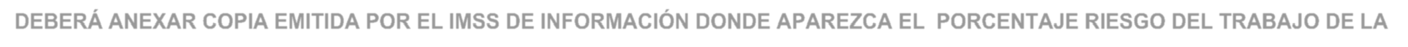 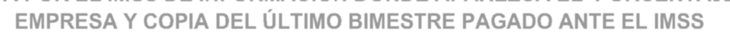 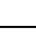 DOCUMENTO PE-06.-TABLA DE CÁLCULO DEL FACTOR DE SALARIO REAL.(GUÍA DE LLENADO)SE ANOTARÁN POR JORNADA DIURNA DE OCHO HORAS LA INTEGRACIÓN DE LOS SALARIOS.A). -ENCABEZADO:DEPENDENCIA (SOP)                                                                      SE  ANOTARA  EL  NOMBRE  DE  LA  DEPENDENCIA  A  LA  QUE PERTENECE EL PROYECTO.CONCURSO N°                                                                                 LA CLAVE QUE LE CORRESPONDA.DESCRIPCIÓN DE LA OBRA                                                           SE ESPECIFICARÁ EL TIPO DE TRABAJOS Y EL LUGAR DONDE SE EFECTUARÁN ESTOS.RAZÓN SOCIAL DEL LICITANTE:                                                   SE  ANOTARÁ  EL  NOMBRE  O  RAZÓN  SOCIAL  COMPLETA  DEL LICITANTE QUE PRESENTA LA PROPOSICIÓN.FECHA DE PRESENTACIÓN DE LA PROPUESTA                          LA INDICADA  EN  LA   CONVOCATORIA O    LA MODIFICACIÓN QUE EN SU CASO SE HAYA EFECTUADOFECHA DE INICIO:                                                                                INDICA LA FECHA DE INICIO DE LOS TRABAJOSFECHA DE TERMINO:                                                                          INDICA LA FECHA DE TERMINACIÓN DE LOS TRABAJOSPLAZO DE EJECUCIÓN:                                                                       INDICA LOS DÍAS NATURALES, DE LA DURACIÓN DE LA OBRA.B). – PIE DE PÁGINA:NOMBRE Y FIRMA DEL LICITANTE:                                              ESTE ESPACIO SERVIRÁ PARA QUE SIGNE EL REPRESENTANTE LEGAL DE LA LICITANTE.C). – COLUMNAS:CLAVE N°.:                                                                                      SE   ANOTARÁ   EN   LA   COLUMNA   LA   CLAVE   O   NÚMERO CORRESPONDIENTE A LA CATEGORÍA.CATEGORÍAS:	LA CATEGORÍA DEL PERSONAL DE MANO DE OBRA, INCLUYENDO LOS  OPERADORES DE    LA  MAQUINARIA  Y  EQUIPO  PARA  SU ESTUDIO, AUN CUANDO ESTOS SE HAYAN CONSIDERADO DENTRO DE LOS COSTOS HORARIOS.SALARIO TABULADO:                                                                    SE  ANOTARA  EL  CONSIDERADO  PARA  CADA  CATEGORÍA  DE ACUERDO A LOS COSTOS REALES QUE PREVALEZCAN EN LA ZONA DONDE SE EJECUTARAN LOS TRABAJOS (DE LA TABLA DE CUOTAS DOCUMENTO PE-06.)FACTOR DE SALARIO REAL:                                                        EL QUE RESULTE DE INCLUIR LAS PRESTACIONES DERIVADAS DE LA LEY FEDERAL DEL TRABAJO, DE LA LEY DEL SEGURO SOCIAL, DE LA LEY DEL INSTITUTO DEL FONDO NACIONAL DE LA VIVIENDA PARA LOS TRABAJADORESSALARIO REAL:                                                                            SE OBTIENE DE MULTIPLICAR EL SALARIO TABULADO      POR  EL FACTOR DE SALARIO REALTABLA DE CALCULO DEL FACTOR DEL SALARIO REAL:    EN LAS DIFERENTES COLUMNAS QUE INTEGRAN ESTA TABLA, SE DEBERÁN  ANOTAR  LOS  CARGOS  QUE  SE  EMPLEARON DE  BASE PARA DETERMINAR EL FACTOR DE SALARIO REAL.PE-07(A). LISTADO DE MANO DE OBRA QUE  INTERVIENE EN LA INTEGRACIÓN DE LA PROPUESTAPE-07 (B). LISTADO DE MAQUINARIA Y EQUIPO DE CONSTRUCCIÓN QUE INTERVIENEN EN LA INTEGRACIÓN        DE LA PROPUESTACLAVE N°.MAQUINARIA/EQUIPO               UNIDAD                    CANTIDAD                                    IMPORTEEJEMPLO: SOLAMENTE ILUSTRATIVOSE ANOTARA LA       CLAVE ASIGNADA CORRESPON DIENTESE ANOTARÁ LA MAQUINARIA Y EQUIPO DE CONSTRUCCIÓN NECESARIOS PARA EFECTUAR LOS TRABAJOS CON SUS CARACTERÍSTICAS GENERALES.LA DE USO COMÚN PARA CADA MAQUINARIA Y EQUIPO DE CONSTRUCCIÓNSE INCLUIRÁ EL NUMERO TOTAL DE HORAS MAQUINA U HORAS DE EQUIPO DE CONSTRUCCIÓN REQUERIDOEL      IMPORTE      QUE RESULTE                     DE MULTIPLICAR            EL TOTAL     DE      HORAS EFECTIVAS                   A UTILIZAR      POR      EL COSTO   HORARIO   DE LA           MAQUINARIA, ESTE DEBERÁ Y SERA EL MISMO REFLEJADO EN EL PROGRAMA DE EROGACIONES UTILIZACIÓN   DE   LA MAQUINARIA              Y EQUIPO.LA SUMA DE TODOS LOS IMPORTES, ESTE DEBERÁ SER ACORDE CON EL PRESENTADO EN LOS PROGRAMAS DE EROGACIONES UTILIZACIÓN DE LA MAQUINARIA Y EQUIPOSUMA                 $     65,780.60NOMBRE Y FIRMA DEL LICITANTE:DIRECCIÓN DE DESARR. URBANO, OBRAS Y SERV. PÚB. DE ELOTA.CONC N°: DDUOSP-EST-LP-002-19DESCRIP DE LA OBRA:ADOQ. SOBRE CALLE NÚM. 2, ENTRE  DOCUMENTO PE-07(C)RAZÓN SOCIAL DEL LICITANTE                    FECHA DE PRES. DE LA PROP:20/09/19FECHA DE INICIO:01/10/19FECHA DE TERM.14/12/19: PLAZO DE EJECUCIÓN 75 DÍASHOJA: DE:PE-07 (C). LISTADO DE MATERIALES/EQUIPO DE INSTALACIÓN PERMANENTE QUE INTERVIENEN EN LA INTEGRACIÓN DE LA PROPUESTACLAVE N°MATERIALES/EQUIPO DE INSTALACIÓN PERMANENTEUNIDAD                      CANTIDAD                               IMPORTEEJEMPLO: SOLAMENTE ILUSTRATIVOSE ANOTARA LA       CLAVE ASIGNADA CORRESPON DIENTESE ANOTARÁN LOS MATERIALES, LA DESCRIPCIÓN Y ESPECIFICACIÓN TÉCNICAS DEL EQUIPO DE INSTALACIÓN PERMANENTE A UTILIZAR PARA EFECTUAR LOS TRABAJOSLA DE USO COMÚN PARA  CADA MATERIAL O EQUIPO DE INSTALACIÓN PERMANENTESE INCLUIRÁ EL NUMERO DE MATERIAL O EQUIPO DE INSTALACIÓN PERMANENTELA  SUMA  DE  TODOS LOS   IMPORTES,   ESTE DEBERÁ  SER  ACORDE CON  EL  PRESENTADO EN EL PROGRAMA DE EROGACIONES UTILIZACIÓN  DE  LOS MATERIALES               Y EQUIPO       DE       INST. PERM.EL      IMPORTE      QUE RESULTE                     DE MULTIPLICAR            EL TOTAL  DE  CANTIDAD DE       MATERIAL       A UTILIZAR      POR      EL COSTO DEL MISMO SIN IVA,   ESTE   SERA   EL MISMO REFLEJADO EN EL     PROGRAMA     DE EROGACIONES UTILIZACIÓN  DE  LOS MATERIALES               Y EQUIPO       DE       INST. PERM.SUMA                  $ 65,000.00NOMBRE Y FIRMA DEL LICITANTE:DOCUMENTO PE-07LISTADO DE INSUMOS QUE INTERVIENEN EN LA INTEGRACIÓN DE LA PROPUESTA:A.         MANO DE OBRAB.         MAQUINARIA Y EQUIPO DE CONSTRUCCIÓNC.         MATERIALES Y EQUIPO DE INSTALACIÓN PERMANENTE(GUÍA DE LLENADO)SE ANOTARÁ LA TOTALIDAD DE LOS INSUMOS CONSIDERADOS CON LA DESCRIPCIÓN DE CADA UNO DE ELLOS, INDICANDO LAS CANTIDADES A UTILIZAR, CON SUS RESPECTIVAS UNIDADES DE MEDICIÓN Y SUS IMPORTES.A). -ENCABEZADO:DEPENDENCIA (SOP)                                                                      SE  ANOTARA  EL  NOMBRE  DE  LA  DEPENDENCIA  A  LA  QUE PERTENECE EL PROYECTO.CONCURSO N°                                                                                 LA CLAVE QUE LE CORRESPONDA.DESCRIPCIÓN DE LA OBRA:                                                          SE ESPECIFICARÁ EL TIPO DE TRABAJOS Y EL LUGAR DONDE SE EFECTUARÁN ESTOS.RAZÓN SOCIAL DEL LICITANTE:                                                   SE  ANOTARÁ  EL  NOMBRE  O  RAZÓN  SOCIAL  COMPLETA  DEL LICITANTE QUE PRESENTA LA PROPOSICIÓN.FECHA DE PRESENTACIÓN DE LA PROPUESTA                             LA INDICADA  EN  LA   CONVOCATORIA O    LA MODIFICACIÓN QUE EN SU CASO SE HAYA EFECTUADOFECHA DE INICIO:                                                                                INDICA LA FECHA DE INICIO DE LOS TRABAJOSFECHA DE TERMINO:                                                                          INDICA LA FECHA DE TERMINACIÓN DE LOS TRABAJOSPLAZO DE EJECUCIÓN:                                                                       INDICA LOS DÍAS NATURALES, DE LA DURACIÓN DE LA OBRA.B). – PIE DE PÁGINA:NOMBRE Y FIRMA DEL LICITANTE:                                               ESTE ESPACIO SERVIRÁ PARA QUE SIGNE EL REPRESENTANTE LEGAL DE LA LICITANTE.C). - TEXTO:CLAVE N°:                                                                                       SE   ANOTARÁ   EN   LA   COLUMNA   LA   CLAVE   O   NÚMERO CORRESPONDIENTE.MATERIALES Y EQUIPO DE:                                                         SE ANOTARÁ EL LISTADO DEL MATERIAL O DELINSTALACIÓN PERMANENTE:                                                      EQUIPO   DE   INSTALACIÓN   PERMANENTE   REQUERIDO   PARA EFECTUAR LOS TRABAJOSMANO DE OBRA:                                                                            SOLAMENTE SE DEBERÁ INCLUIR OPERADORES DE MAQUINARIA Y EQUIPO SI SE OPTA POR MANEJARLOS POR SEPARADOS DE LOS COSTOS HORARIOS,MAQUINARIA Y EQUIPO:                                                               SE    ANOTARÁ    EL    LISTADO    DE    MAQUINARIA    Y    EQUIPO REQUERIDOS PARA EFECTUAR LOS TRABAJOS. SOLAMENTE SE DEBERÁ INCLUIR OPERADORES DE MAQUINARIA Y EQUIPO SI SE OPTA POR MANEJARLOS POR SEPARADOS DE LOS COSTOS HORARIOS.UNIDAD:                                                                                          SE CONSIDERA POR JORNADA.DOCUMENTO PE-07CANTIDAD                                                                                      SE INCLUIRÁ EL NUMERO DE JORNADAS NECESARIAS DE 8 HRS.PARA LA EJECUCIÓN DE LOS TRABAJOSIMPORTE                                                                                        EL IMPORTE QUE RESULTE Y SERA EL MISMO REFLEJADO EN LOS PROGRAMAS DE EROGACIONES DE UTILIZACIÓN CORRESPONDIENTES.SUMA:	SE INDICARA LA SUMA TOTAL DE LOS IMPORTES, ESTE SERA ACORDE CON LOS PROGRAMAS DE EROGACIONES DE UTILIZACIÓN CORRESPONDIENTES..DIRECC. DE DESARR. URBANO, OBRAS Y SERV. PÚB. DE ELOTACONC. N°:DDUOSP-EST-LP-003-19DESCRIPCIÓN  DE LA OBRA:ADOQ. SOBRE CALLE NÚM.1 Y AV. NÚM. 6 ENTRE CALLE NÚM. 4 Y CALLE NÚM. 2 LOMA DE TECUYO, ELOTA, SIN.DOCUMENTO PE-08RAZÓN SOCIAL DEL LICITANTE    FECHA DE PRES. DE LA PROP: 20/09/19FECHA DE INICIO:01/10/19FECHA DE TERMINACIÓN: 14/12/19 PLAZO DE EJECUCIÓN:75 DÍASHOJA: DE:PE-08. ANÁLISIS, CALCULO E INTEGRACIÓN DE LOS COSTOS HORARIOS DE LA MAQUINARIA Y EQUIPO DE CONSTRUCCIÓNEQUIPO No.                                                                                                                                        DESCRIPCIÓN DEL EQUIPO DATOS GENERALES:TIPO DE COMBUSTIBLE :         GASOLINA         DIESEL         OTRO    	( Pm )   PRECIO DE LA MÁQUINA                                                       $                        ( HP )      POTENCIA NOMINAL                                                                  HP ( Pn )   VALOR DE LAS LLANTAS                                                       $                        ( Fo )       FACTOR DE OPERACIÓN( Pa)   VALOR DE EQUIP. ACC. O/Y PZAS. ESP.                               $                        ( HPop )   POTENCIA DE OPERACIÓN ( HP x Fo )                                   HPNOMBRE Y FIRMA DEL LICITANTE:ANEXAR COPIA DEL INDICADOR ECONÓMICO MÁS LOS PUNTOS DE SOBRECOSTOS QUE GENERAN UNA TASA DE INTERÉS EMITIDA POR UNA INSTUCION FINANCIERALas Hojas Membretadas, Cotizaciones, Arrendamientos, Bancos, deberán de contener, Nombre y Teléfono del ResponsableDOCUMENTO PE-08.-ANÁLISIS,  CÁLCULO E INTEGRACIÓN DE LOS COSTOS HORARIOS DE LA MAQUINARIA Y EQUIPO DE CONSTRUCCIÓN.(GUÍA DE LLENADO)DEBIENDO CONSIDERAR ÉSTOS, PARA EFECTOS DE EVALUACIÓN, CON COSTOS Y RENDIMIENTOS DE MÁQUINAS Y EQUIPOS NUEVOS. ANEXAR COPIA DEL INDICADOR ECONÓMICO MÁS LOS PUNTOS DE SOBRECOSTOS QUE GENERAN UNA TASA DE INTERÉS, A UTILIZAR, EMITIDA POR UNA INSTITUCIÓN FINANCIERA (CARTA DE INSTITUCIÓN FINANCIERA QUE AVALE LA TASA DE INTERÉS).A). -ENCABEZADO:DEPENDENCIA (SOP)                                                                      SE ANOTARA EL NOMBRE DE LA DEPENDENCIA A LA QUE PERTENECE EL PROYECTO.CONCURSO N°                                                                                 LA CLAVE QUE LE CORRESPONDA.DESCRIPCIÓN DE LA OBRA                                                           SE  ESPECIFICARÁ  EL  TIPO  DE  TRABAJOS  Y  EL  LUGAR DONDE SE EFECTUARÁN ESTOS.RAZÓN SOCIAL DEL LICITANTE:                                                   SE ANOTARÁ EL NOMBRE O RAZÓN SOCIAL COMPLETA DEL LICITANTE QUE PRESENTA LA PROPOSICIÓN.FECHA DE PRESENTACIÓN DE LA PROPUESTA                          LA  INDICADA      EN      LA         CONVOCATORIA    O         LA MODIFICACIÓN QUE EN SU CASO SE HAYA EFECTUADO.FECHA DE INICIO:                                                                                INDICA LA FECHA DE INICIO DE LOS TRABAJOSFECHA DE TERMINO:                                                                          INDICA LA FECHA DE TERMINACIÓN DE LOS TRABAJOS PLAZO DE EJECUCIÓN:                                                                       INDICA  LOS  DÍAS  NATURALES,  DE  LA  DURACIÓN  DE  LAOBRA.B). –PIE DE PÁGINA:NOMBRE Y FIRMA DEL LICITANTE:                                               ESTE     ESPACIO     SERVIRÁ     PARA     QUE     SIGNE     EL REPRESENTANTE LEGAL DE LA LICITANTE.C). -TEXTO:CLAVE O NUMERO DE MAQUINARIA:                                            EL NÚMERO QUE LE CORRESPONDADESCRIPCIÓN DEL EQUIPO:                                                           NOMBRE, MARCA Y  CARACTERÍSTICAS PARTICULARES Y GENERALES DE LA MAQUINARIA, (SU POTENCIA, TIPO DEMOTOR Y ELEMENTOS DE QUE CONSTE).D). - DATOS GENERALES:TIPO DE COMBUSTIBLE:                                                                  INDICAR  EL  TIPO  DE  COMBUSTIBLE  UTILIZADO  POR  LA MAQUINARIA.(Pm) PRECIO DEL EQUIPO:                                                             EL COSTO COMERCIAL DE ADQUISICIÓN DE LA MÁQUINA CONSIDERADA COMO NUEVA CON TODOS SUS EQUIPAMIENTOS  ACCESORIOS  Y/O  PIEZAS  ESPECIALES; SIN INCLUIR I.V.A.(Pn) VALOR DE LAS LLANTAS:                                                        EN SU CASO SE ANOTARÁ EL PRECIO DE ADQUISICIÓN DE LAS LLANTAS, CONSIDERANDO EL VALOR DE LLANTAS NUEVAS.(Pa) VALOR DE EQUIP. ACC Y/O PZAS ESP.                                 EN SU CASO SE ANOTARÁ EL PRECIO DE ADQUISICIÓN DE LOS EQUIPAMIENTOS ACCESORIOS Y/O PIEZAS ESPECIALES, CONSIDERANDO EL VALOR DE ESTOS COMO NUEVOS.(Vm) VALOR DE LA MÁQUINA:                                                         ES EL VALOR DE LA MÁQUINA, CONSIDERÁNDOSE COMO NUEVA DESCONTANDO EL PRECIO DE LAS LLANTAS, EQUIPAMIENTOS  ACCESORIOS  Y/O  PIEZAS  ESPECIALES EN SU CASO.(Vr) VALOR DE RESCATE:                                                                REPRESENTA EL VALOR DE RESCATE DE LA MÁQUINA QUE EL LICITANTE CONSIDERE RECUPERAR POR SU VENTA, AL TÉRMINO DE SU VIDA ECONÓMICA.(Ve) VIDA ECONÓMICA:                                                                    SE   ANOTARÁ   LA   VIDA   ECONÓMICA   DE   LA   MÁQUINA EXPRESADO EN HORAS EFECTIVAS DE TRABAJO.(IC) INDICADOR ECONÓMICO:                                                       SE ANOTARÁ UN INDICADOR ECONÓMICO ESPECIFICO.(i) TASA DE INTERÉS ANUAL:                                                          SE ANOTARÁ EN FRACCIÓN DECIMAL LA TASA DE INTERÉS ANUAL. (REFERIDA AL INDICADOR FINANCIERO MAS LOS PUNTOS  DE  SOBRECOSTOS  EMITIDO  POR  UNA INSTITUCIÓN FINANCIERA A LA FECHA DE LA PROPUESTA).(Hea) HORAS EFECTIVAS POR AÑO:                                              SE  ANOTARÁ  EL  NÚMERO  DE  HORAS  EFECTIVAS  DE TRABAJO DE LA MÁQUINA, POR AÑO.(IES) INDICADOR ESPECIFICO SEGUROS:                                    SE  ANOTARÁ  INDICADOR  ECONÓMICO  ESPECIFICO  DEL MERCADO DE SEGUROS.(s) PRIMA ANUAL PROMEDIO:                                                         SE ANOTARÁ EN FRACCIÓN DECIMAL LA TASA PROMEDIO DE SEGUROS.(Ko) MANTENIMIENTO MAYOR Y MENOR:                                     SE ANOTARÁ EL COEFICIENTE ADECUADO DE ACUERDO ALTIPO   DE   LA   MÁQUINA  Y   LAS   CARACTERÍSTICAS  DEL TRABAJO.(HP) POTENCIA NOMINAL:                                                               SE    ANOTARÁN    LOS    HP    DEL    O    LOS    MOTORESESPECIFICADOS POR EL FABRICANTE DEL EQUIPO.(Fo) FACTOR DE OPERACIÓN:                                                        SE ANOTARÁ EL FACTOR DE OPERACIÓN ADECUADO PARA EL MOTOR DE LA MÁQUINA.(HPop) POTENCIA DE OPERACIÓN (HP x Fo):                               SE   ANOTARÁ   LA   POTENCIA   DE   OPERACIÓN,   COMOPRODUCTO DE LA POTENCIA NOMINAL POR EL FACTOR DE OPERACIÓN.(Gh) CANTIDAD DE COMBUSTIBLE:                                               SE ANOTARÁ LA CANTIDAD DE COMBUSTIBLE UTILIZADOPOR HORA EFECTIVA DE TRABAJO.(Pc) PRECIO DEL COMBUSTIBLE:                                                   SE ANOTARÁ EL PRECIO DEL COMBUSTIBLE PUESTO EN LA MÁQUINA, SIN IVA.(C) CAPACIDAD DEL CARTER:                                                        SE ANOTARÁ LA CAPACIDAD DEL CÁRTER (RECIPIENTE DE LUBRICANTE) DE LA MÁQUINA.(t) HORAS ENTRE CAMBIO DE LUBRICANTE:                               SE  ANOTARÁ  EL  NÚMERO  DE  HORAS  ENTRE  CAMBIOSSUCESIVOS DE LUBRICANTE.(Ga) CONSUMO ENTRE CAMBIOS DE LUB:                                   ESTÁ DETERMINADA POR LA CAPACIDAD DEL RECIPIENTE DENTRO DE LA MÁQUINA Y LOS TIEMPOS ENTRE CAMBIOS SUCESIVOS DE ACEITES.(Ah) CANTIDAD DE LUBRICANTE:                                                   REPRESENTA  LA  CANTIDAD  DE  ACEITES  LUBRICANTES CONSUMIDOS POR HORA EFECTIVA DE TRABAJO.(Pa) COSTO DEL LUBRICANTE:                                                      SE ANOTARÁ EL PRECIO DEL LUBRICANTE PUESTO EN EL EQUIPO, SIN IVA.(Vn) VIDA DE LAS LLANTAS:                                                          SE ANOTARÁN LAS HORAS DE VIDA ECONÓMICA DE LASLLANTAS  TOMANDO  EN  CUENTA  LAS  CONDICIONES  DE TRABAJO IMPUESTAS A LAS MISMAS.(Va) VIDA DEL EQUIP. ACC Y/O PZAS ESP:                                   SE ANOTARÁN LAS HORAS DE VIDA ECONÓMICA DE LOS EQUIPAMIENTOS ACCESORIOS Y/O PIEZAS ESPECIALES TOMANDO EN CUENTA LAS CONDICIONES DE TRABAJO IMPUESTAS A LAS MISMAS.(Ht) HORAS EFECTIVAS POR TURNO:                                            SE ANOTARÁN LAS HORAS EFECTIVAS DE TRABAJO DE LA MÁQUINA DENTRO DEL TURNO.(Sr) SALARIOS POR TURNO:                                                           SE  ANOTARÁN LOS  SALARIOS REALES POR  TURNO DEL PERSONAL  NECESARIO  PARA  OPERAR  LA  MÁQUINA,  ENJORNAL DE 8 HRS.NOTA:1.- SE PODRÁ OPTAR POR MANEJAR POR SEPARADO LA OPERACIÓN DE LA MAQUINARIA, SIENDO EN ESTE CASO QUE SE DEBERÁN REFLEJAR DICHOS OPERADORES EN EL LISTADO DE INSUMO Y PROGRAMA DE UTILIZACIÓN DE LA MANO DE OBRA   ASÍ COMO EN TODOS LOS DOCUMENTOS DE ESTUDIO DE SALARIO REAL. (DOCS. PT-11A, PT-12A, PT-14A, PE-05, PE-06, PE-07A Y PE-15A)2.- SI  SE OPTA POR MANEJARLOS DENTRO DEL COSTO HORARIO COMO  LO INDICA  EL    FORMATO  SE INCLUIRÁN ESTOS OPERADORES SOLAMENTE EN LOS DOCUMENTOS DE ESTUDIO DE SALARIOS Y NO EN LOS LISTADOS DE MANO DE OBRA Y PROGRAMA DE UTILIZACIÓN DE LA MANO DE OBRA. (SOLAMENTE EN DOCS. PT-12A, PE-05 Y PE-06)ESTO ES CON EL FIN DE QUE LOS PROGRAMAS DE EROGACIONES DE UTILIZACIÓN DE LA MANO DE OBRA, EQUIPO, MATERIALES Y EQUIPO DE INSTALACIÓN PERMANENTE, EN SUMA COINCIDAN CON LOS LISTADOS DE INSUMOS Y CON EL COSTO DIRECTO DE LA OBRAPE-09. ANÁLISIS  DE COSTOS  INDIRECTOSIMPORTES POR ADMINISTRACIÓNC O N C E P T OSEGUROS Y FIANZASA.-   PRIMAS POR SEGUROS B.-   PRIMAS POR FIANZASTRABAJOS PREVIOS Y AUXILIARES( SUBTOTALES ) $ =CENTRAL                               CAMPO/OBRAA.-   CONSTRUCCIÓN Y CONSERVACIÓN DE CAMINOS DE ACCESO                                                             N.A. B.- MONTAJES Y DESMANTELAMIENTO DE EQUIPO                                                                                         N.A. C.- CONSTRUCCIÓN DE INSTALACIONES GENERALES1.-   DE CAMPAMENTOS                                                                                                                                   N.A.2.-   DE EQUIPO DE CONSTRUCCIÓN                                                                                                            N.A.3.-   DE PLANTAS Y ELEMENTOS PARA INSTALACIONES                                                                           N.A.( SUBTOTALES ) $ =COSTO DIRECTO DE LA OBRA $ =(C.I.) PORCENTAJE DEL COSTO TOTALC.I. %= C.I./C.D. X100FIRMA DEL REPRESENTANTE LEGALNOTA: EL PERSONAL DE HONORARIOS, SUELDOS Y PRESTACIONES, DEBERÁN SER EL PRESENTADO EN LA PROPUESTADOCUMENTO PE-09ANÁLISIS, CÁLCULO  E  INTEGRACIÓN DE  LOS  COSTOS  INDIRECTOS.(GUÍA DE LLENADO)SE IDENTIFICARÁN LOS CORRESPONDIENTES A LOS DE ADMINISTRACIÓN DE OFICINAS DE CAMPO Y LOS DE OFICINAS CENTRALESA).-ENCABEZADO:DEPENDENCIA (SOP)                                                                 SE  ANOTARA  EL  NOMBRE  DE  LA  DEPENDENCIA  A  LA  QUE PERTENECE EL PROYECTO.CONCURSO N°                                                                            LA CLAVE QUE LE CORRESPONDA.DESCRIPCIÓN DE LA OBRA                                                      SE ESPECIFICARÁ EL TIPO DE TRABAJOS Y EL LUGAR DONDE SE EFECTUARÁN ESTOS.RAZÓN SOCIAL DEL LICITANTE:                                              SE  ANOTARÁ  EL  NOMBRE  O  RAZÓN  SOCIAL  COMPLETA  DEL LICITANTE QUE PRESENTA LA PROPOSICIÓN.FECHA DE PRESENTACIÓN DE LA PROPUESTA                   LA INDICADA    EN    LA     CONVOCATORIA  O     LA MODIFICACIÓN QUE EN SU CASO SE HAYA EFECTUADO.FECHA DE INICIO:                                                                   INDICA LA FECHA DE INICIO DE LOS TRABAJOSFECHA DE TERMINO:                                                                    INDICA LA FECHA DE TERMINACIÓN DE LOS TRABAJOSPLAZO DE EJECUCIÓN:                                                                INDICA LOS DÍAS NATURALES, DE LA DURACIÓN DE LA OBRA.B). – PIE DE PAGINANOMBRE Y FIRMA DEL LICITANTE:                                          ESTE ESPACIO SERVIRÁ PARA QUE SIGNE EL REPRESENTANTE LEGAL DE LA LICITANTE.C). - TEXTO:HONORARIOS, SUELDOS Y PRESTACIONES:EL LICITANTE DEBERÁ PRESENTAR EL ANÁLISIS DETALLADO DE LOS COSTOS INDIRECTOS NECESARIOS PARA LA EJECUCIÓN DE LOS TRABAJOS NO INCLUIDOS EN LOS CARGOS DIRECTOS.PARA ILUSTRAR LO CONCERNIENTE A LA OBLIGACIÓN DEL LICITANTE DE PRESENTAR EL DESGLOSE DE LOS GASTOS GENERALES  NECESARIOS  PARA  LA  EJECUCIÓN  DE  LOS TRABAJOS, NO INCLUIDOS EN LOS CARGOS DIRECTOS, MÁS FRECUENTES (NO LIMITATIVOS) QUE PODRÁN TOMARSE EN CONSIDERACIÓN PARA  INTEGRAR  LOS  COSTOS  INDIRECTOS  Y QUE  PUEDEN  APLICARSE  INDISTINTAMENTE  A  LA ADMINISTRACIÓN CENTRAL, A LA ADMINISTRACIÓN DE LA OBRA, O A AMBAS SEGÚN EL CASO, LOS CUALES SE ENUNCIAN A CONTINUACIÓN:A             PERSONAL DIRECTIVO B             PERSONAL TÉCNICOC             PERSONAL ADMINISTRATIVOD             CUOTA PATRONAL DEL SEGURO SOCIAL E INFONAVIT PARA LOS CONCEPTOS A, B Y C.E             PRESTACIONES QUE OBLIGA LA LEY FEDERAL DEL TRABAJO PARA LOS CONCEPTOS A, B Y C. F             PASAJES Y VIÁTICOS PARA LOS CONCEPTOS A, B Y C.G-           LOS QUE DERIVEN DE LA SUSCRIPCIÓN DE CONTRATOS DE TRABAJO, PARA LOS CONCEPTOS A, B Y C.DEPRECIACIÓN, MANTENIMIENTO Y RENTASA             EDIFICIOS Y LOCALESB             LOCALES DE MANTENIMIENTO Y GUARDA C             BODEGASD             INSTALACIONES GENERALESE             EQUIPOS, MUEBLES Y ENSERESF             DEPRECIACIÓN O RENTA, Y OPERACIÓN DE VEHÍCULOS G             CAMPAMENTOSDOCUMENTO PE-09.-SERVICIOSA             CONSULTORES, ASESORES, SERVICIOS Y LABORATORIOS B             ESTUDIOS E INVESTIGACIONESFLETES Y ACARREOSA             DE CAMPAMENTOSB             DE EQUIPO DE CONSTRUCCIÓNC-            DE PLANTAS Y ELEMENTOS PARA INSTALACIONES D             DE MOBILIARIOGASTOS DE OFICINAA             PAPELERÍA Y ÚTILES DE ESCRITORIOB             CORREOS, FAX, TELÉFONOS, TELÉGRAFOS, RADIO. C             EQUIPO DE COMPUTACIÓND             SITUACIÓN DE FONDOS E             COPIAS Y DUPLICADOSF             LUZ, GAS Y OTROS CONSUMOSG             GASTOS DE EL CONCURSOCAPACITACIÓN Y ADIESTRAMIENTO-SEGURIDAD E HIGIENE-SEGUROS Y FIANZASA             PRIMAS POR SEGUROS B             PRIMAS POR FIANZASTRABAJOS PREVIOS Y AUXILIARESA             CONSTRUCCIÓN Y CONSERVACIÓN DE CAMINOS DE ACCESO B             MONTAJES Y DESMANTELAMIENTO DE EQUIPOC             CONSTRUCCIÓN DE INSTALACIONES GENERALES1. DE CAMPAMENTOS2. DE EQUIPO DE CONSTRUCCIÓN3. DE PLANTAS Y ELEMENTOS PARA INSTALACIONES.N.A.                       NO APLICAN PARA DICHO RUBROEJEMPLO: SOLAMENTE ILUSTRATIVODIRECC. DE DESARR. URBANO, OBRAS Y SERV. PÚB. DE ELOTACONC N°: DDUOSP-EST-LP-003-2019DESCRIPCIÓN DE LA OBRA:ADOQ. SOBRE CALLE NÚM. 1 ENTRE AV. NÚM.6 ENTRE AV. NÚM. 4 Y NUM. 2 LOMA DE TECUYO DOCUMENTO PE-10C O N C E P T O                                                                                                                                                    MESABRIL                                               MAYO                                               JUNIOLA SUMA DEL TOTAL DE LAS ESTIMACIONES DE BE SER IGUAL AL IMPORTE DE LA PROPUESTA SIN INCLUIREL I.V.A.JULIOTOTALSE  INDICARA  EL  IMPORTE  POR CONCEPTO DE ANTICIPO SEGÚNMONTO DE ESTIMACIÓNINGRESOSESTIMACIONES DE OBRAAMORTIZACIÓN DEL ANTICIPOSE INDICARAN LOS IMPORTES DE LAS  ESTIMACIONES DE ACUERDO AL PROGRAMA DE OBRA, QUEDANDO EL INICIO DEL COBRO DE LA 1ª. ESTIMACIÓN A LO ESTABLECIDO EN LAS BASES.$ 225,000.00                                   $ 685,000.00                                   $ 590,000.00                             $ 1’500,000.00$ 78,750.00                                    $ 239,750.00                                   $ 206,500.00                               $ 525,000.00ESTIMACIONES CON ANTICIPO AMORTIZADO                                                                                           $ 146,250.00                                   $ 445,250.00                                   $ 383,500.00                               $ 975,000.00ANTICIPOSINGRESOS ACUMULADOSEL ANTICIPO SERA EL INDICADO EN LAS BASES Y SE APLICARA AL MONTO DE LA PROPUESTA SIN I.V.A.$ 525,000.00$ 525,000.00SE INDICARA EL IMPORTE ONEGRESOSCOSTO DIRECTO                                                                                     $ 180,000.00                                  $ 548,000.00                                  $ 472,000.00                                         $ 0.00                                   $ 1’200,000.00COSTO INDIRECTO                                                                                  $ 18,000.00                                     $ 54,800.00                                     $ 47,200.00                                          $ 0.00                                     $ 120,000.00COSTO DIRECTO + COSTO INDIRECTO                                               $ 198,000.00                                  $ 602,800.00                                   $ 519,200.00                                         $ 0.00                                   $ 1’320,000.00EGRESOS ACUMULADOS                                                                     $ 198,000.00                                  $ 800,800.00                                 $ 1’320,000.00                               $ 1’320,000.00SE SUMARA EL COSTO DIRECTO MAS INDIRECTOSSE ANOTARA LA DIFERENCIA ENTRE INGRESOS MENOS EGRESOSSE   ANOTARA EL IMPORTE DE LOS INGRESOS ACUMULADOS- EGRESOS ACUMULADOSSE   INDICARAN  LOS  IMPORTES PARCIALES DE APLICAR LA TASDIFERENCIA ENTRE INGRESOS Y EGRESOSACUMULADOS$ 327,000.00                                  $ ‐129,550.00                                 $ ‐203,500.00                                  $ 180,000.00A   DE INTERÉS   ( INDICADOR ECONÓMICO ANUAL / 12 MESES ) POR EL    IMPORTE    DE LA DIFERENCIA. ENTRE INGRESOS YCOSTO FINANCIAMIENTO PARCIAL (INTERESES)                               $ 1,321.63                                      $ ‐1,603.18                                      $ ‐2,518.31                                        $ 727.50EGRESOSCOSTOS FINANCIAMIENTO ACUMULADOS                                        $ 1,321.63                                        $ ‐281.56                                        $ ‐2,799.87                                      $ ‐2,072.37                                                $ ‐2,072.37INDICADOR ECONÓMICO: PUEDE SER TIIE, CETES, TIIP ETC.TASA DE INTERÉS: SOLO EJEMPLO (TASA PASIVA= 4.85% TIIE) PARA EL INTERÉS A FAVOR (TASA ACTIVA= 4.85%+10) PARA EL INTERÉS A PAGAR                COSTO DE FINANCIAMIENTO ACUMULADO 	SE ANOTARA EL INDICADOR ECONÓMICO A UTILIZAR YA SEA A PAGAR O A FAVORSE ACUMULARAN LOS IMPORTES A FINANCIAR, TOMANDO EN CUENTA QUE   EL OBTENIDO EN EL ULTIMO PERIODO DE ESTIMACIÓN ES EL RESULTADOPORCENTAJE DE FINANCIAMIENTO=PORCENTAJE DE FINANCIAMIENTO=COSTO DIRECTO + COSTO INDIRECTO$ ‐2,072.37$ 1’320,000.00X 100X 100=                ‐0.16%A   FINANCIAR,   (NEGATIVO   EN ESTE CASO.)NOMBRE Y FIRMA DEL LICITANTE:EL  PORCENTAJE  OBTENIDO  SERA  EL  DEDIVIDIR EL IMPORTE A FINANCIAR ENTRE EL COSTO DIRECTO + INDIRECTO, (NEGATIVO EN ESTE CASO.)ANEXAR COPIA DEL INDICADOR ECONÓMICO MÁS LOS PUNTOS DE SOBRECOSTOS QUE GENERAN UNA TASA DE INTERÉS EMITIDA POR UNA INSTITUCIÓN FINANCIERA Las Hojas Membretadas, Cotizaciones, Arrendamientos, Bancos, deberán de contener, Nombre y Teléfono del ResponsableDIRECCIÓN DE DESARR. URBANO, OBRAS Y SEERV. PÚB.DOCUMENTO PE-10.-ANÁLISIS, CÁLCULO E INTEGRACIÓN DEL COSTO POR FINANCIAMIENTO.ANEXAR COPIA DEL INDICADOR ECONÓMICO MÁS LOS PUNTOS DE SOBRECOSTOS QUE GENERAN UNA TASA DE INTERÉS, A UTILIZAR, EMITIDA POR UNA INSTITUCIÓN FINANCIERA (CARTA DE INSTITUCIÓN FINANCIERA QUE AVALE LA TASA DE INTERÉS).A).- ENCABEZADO:(GUÍA DE LLENADO)DEPENDENCIA (SOP)                                                                      SE  ANOTARA  EL  NOMBRE  DE  LA  DEPENDENCIA  A  LA  QUE PERTENECE EL PROYECTO.CONCURSO N°                                                                                 LA CLAVE QUE LE CORRESPONDA.DESCRIPCIÓN DE LA OBRA                                                           SE ESPECIFICARÁ EL TIPO DE TRABAJOS Y EL LUGAR DONDE SE EFECTUARÁN ESTOS.RAZÓN SOCIAL DEL LICITANTE:                                                   SE  ANOTARÁ  EL  NOMBRE  O  RAZÓN  SOCIAL  COMPLETA DEL LICITANTE QUE PRESENTA LA PROPOSICIÓN.FECHA DE PRESENTACIÓN DE LA PROPUESTA                             LA INDICADA  EN  LA   CONVOCATORIA O    LA MODIFICACIÓN QUE EN SU CASO SE HAYA EFECTUADO.FECHA DE INICIO:                                                                                INDICA LA FECHA DE INICIO DE LOS TRABAJOSFECHA DE TERMINO:                                                                          INDICA LA FECHA DE TERMINACIÓN DE LOS TRABAJOSPLAZO DE EJECUCIÓN:                                                                       INDICA LOS DÍAS NATURALES, DE LA DURACIÓN DE LA OBRA.B).- PIE DE PÁGINA:NOMBRE Y FIRMA DEL LICITANTE:                                               ESTE ESPACIO SERVIRÁ PARA QUE SIGNE EL REPRESENTANTE LEGAL DE LA LICITANTE.C).- TEXTO:PARA DETERMINAR EL COSTO DE FINANCIAMIENTO SE DEBERÁ CONSIDERAR PARA SU ANÁLISIS, QUE LOS   EGRESOS SON A COSTO DIRECTOS MAS INDIRECTOS, QUE LOS INGRESOS SE INTEGREN POR LOS ANTICIPOS OTORGADOS Y DEL IMPORTE DE  LAS  ESTIMACIONES   DEDUCIENDO LA  AMORTIZACIÓN DE LOS ANTICIPOS CONCEDIDOS; DE TAL MANERA QUE EL ACUMULADO FINAL DE LOS INGRESOS DEBE SER IGUAL AL MONTO DE LA PROPUESTA Y QUE SE INTEGREN LOS EGRESOS POR LOS GASTOS QUE IMPLIQUEN LOS COSTOS DIRECTOS E INDIRECTOS. ESTOS EGRESOS DEBEN SER ACORDES CON LOS PROGRAMAS.EL PORCENTAJE DEL COSTO POR FINANCIAMIENTO SE OBTENDRÁ DE LA DIFERENCIA QUE RESULTE ENTRE LOS INGRESOS Y EGRESOS, AFECTADO POR LA TASA DE INTERÉS PROPUESTA, DIVIDIDA ENTRE EL COSTO DIRECTO MÁS LOS COSTOS INDIRECTOS Y MULTIPLICADO POR 100.DEBERÁ INDICAR EN EL ANÁLISIS DEL COSTO FINANCIAMIENTO ESPECÍFICO LA TASA DE INTERÉS INTERCAMBIARÍA DEL INDICADOR  ECONÓMICO, QUE  APLICA,  (ESTE  INDICADOR  NO PODRÁ SER CAMBIADO O SUSTITUIDO DURANTE LA VIGENCIA DEL CONTRATO) Y EL COSTO POR FINANCIAMIENTO CALCULADO.DEBERÁ  APEGARSE  AL  FORMATO  Y  DESARROLLARA  TODAS LAS OPERACIONES INDICADAS.PE-11. CARGO POR UTILIDADEL PORCENTAJE SERÁ FIJADO POR EL LICITANTE Y SU IMPORTE SERÁ EL QUE RESULTE DE APLICAR ESTE PORCENTAJE SOBRE LA SUMA DE LOS COSTOS DIRECTOS, INDIRECTOS Y DE FINANCIAMIENTO.ESTE CARGO, DEBERÁ CONSIDERAR LAS DEDUCCIONES CORRESPONDIENTES AL IMPUESTO SOBRE LA RENTA Y LA PARTICIPACIÓN DE LOS TRABAJADORES EN LAS UTILIDADES DE LAS EMPRESASEJEMPLO: SOLAMENTE ILUSTRATIVOCARGO POR UTILIDAD:SE ANOTARAN LOS IMPORTES  QUE RESULTEN DE LA PROPUESTA Y DE LOS ESTUDIOSIMPORTE    % Un x (  C.D. + C.I.   + C.F. )             =                                                                $1- (I.S.R. + P.T.U.)SE INDICARA EL PORCENTAJE DE  UTILIDAD NETA PROPUESTA5.00% x ( $ 1’200,000.00+$ 120,000.00+$ 1,782.45)                                 $ 115,945.83SE INDICARA EN FRACCIÓN DECIMAL LOS CARGOS CORRESPONDIENTES1.00-(0.33+0.10)SE    ANOTARA EL  IMPORTE RESULTADO DE LA OPERACIÓN% de Utilidad Bruta = Importe Cargo por Utilidad x 100 / (C.D. + C.I. + C.F. )                                          %SE    EJECUTARA   LA    OPERACIÓN INDICADA$ 115,985.42 x 100( $ 1’200,000.00+$ 120,000.00+$ 1,782.45)8.77 %(Utilidad de concurso) Total de Utilidad Bruta =         8.77 %NOMBRE Y FIRMA DEL LICITANTE:PE-12. RELACIÓN DE CARGOS ADICIONALES QUE SE APLICARÁN EN EL ANÁLISIS DE PRECIOS UNITARIOSEJEMPLO: SOLAMENTE ILUSTRATIVOSE INDICARAN LOS PORCENTAJES SEGÚN BASESNº                                  ORDENAMIENTO                                                                                     %INSPECCIÓN     Y     VIGILANCIA     DE     LA     UNIDAD     DE1	TRANSPARENCIA Y RENDICIÓN DE CUENTAS DEL GOBIERNO DEL ESTADO3.00SUMA TOTAL CARGOS ADICIONALES:    3.00 %ESTOS PORCENTAJES SE CONSIDERAN COMO RETENCIÓN DIRECTA  POR LO QUE  SE APLICARAN AL PIE DE LOS PRECIOS UNITARIOS DE LA SIGUIENTE MANERA:APLICANDO EL PORCENTAJE DEL TOTAL DE CARGOS ADICIONALES, SOBRE LA SUMA DESPUÉS DE LA UTILIDAD.TOTAL CARGOS ADICIONALES    =     SUMA TOTAL CARGOS ADICIONALES (%)(1.00- SUMA TOTAL CARGOS ADICIONALES % EN FRACCIÓN DECIMAL) TOTAL CARGOS ADICIONALES =                           3.00 %                                       =           3.09 %SE    EJECUTARA   LA    OPERACIÓN INDICADA(   1     –       0.03  )SERA EL  PORCENTAJE A  APLICAR A LA SUMA DESPUÉS DE UTILIDADNOMBRE Y FIRMA DEL LICITANTE:DOCUMENTO PE-12CARGOS ADICIONALES.A). -ENCABEZADO:(GUÍA DE LLENADO)DEPENDENCIA (SOP)                                                                      SE  ANOTARA  EL  NOMBRE  DE  LA  DEPENDENCIA  A  LA  QUE PERTENECE EL PROYECTO.RAZÓN SOCIAL DEL LICITANTE:                                                   SE  ANOTARÁ  EL  NOMBRE  O  RAZÓN  SOCIAL  COMPLETA DEL LICITANTE QUE PRESENTA LA PROPOSICIÓN.CONCURSO N°                                                                                 LA CLAVE QUE LE CORRESPONDA.DESCRIPCIÓN DE LA OBRA                                                           SE ESPECIFICARÁ EL TIPO DE TRABAJOS Y EL LUGAR DONDE SE EFECTUARÁN ESTOS.FECHA DE PRESENTACIÓN DE LA PROPUESTA                             LA INDICADA  EN  LA   CONVOCATORIA O    LA MODIFICACIÓN QUE EN SU CASO SE HAYA EFECTUADOFECHA DE INICIO:                                                                                INDICA LA FECHA DE INICIO DE LOS TRABAJOSFECHA DE TERMINO:                                                                          INDICA LA FECHA DE TERMINACIÓN DE LOS TRABAJOSPLAZO DE EJECUCIÓN:                                                                       INDICA LOS DÍAS NATURALES, DE LA DURACIÓN DE LA OBRA.B). -PIE DE PÁGINA:NOMBRE Y FIRMA DEL LICITANTE:                                               ESTE ESPACIO SERVIRÁ PARA QUE SIGNE EL REPRESENTANTE LEGAL DE LA LICITANTE.C). -TEXTO:CARGOS ADICIONALES CORRESPONDIENTES A:                LOS  CARGOS  ADICIONALES  SON  LAS  EROGACIONES  QUE DEBE  REALIZAR  EL  LICITANTE,  POR  ESTAR  CONVENIDAS COMO OBLIGACIONES ADICIONALES O PORQUE DERIVAN DE UN IMPUESTO O DERECHO QUE SE CAUSE CON MOTIVO DE LA EJECUCIÓN DE LOS TRABAJOS Y QUE NO FORMAN PARTE DE LOS  COSTOS  DIRECTOS,  INDIRECTOS, FINANCIAMIENTO, NI DEL CARGO POR UTILIDAD.ORDENAMIENTO LEGAL:                                                           ÚNICAMENTE  QUEDARÁN  INCLUIDOS,  AQUELLOS  CARGOS QUE SE DERIVEN DE ORDENAMIENTOS LEGALES APLICABLES O DE DISPOSICIONES ADMINISTRATIVAS QUE EMITAN AUTORIDADES COMPETENTES EN LA MATERIA, COMO IMPUESTOS LOCALES Y FEDERALES Y GASTOS DE INSPECCIÓN, VIGILANCIA Y CONTROL DE LAS OBRAS Y SERVICIOS QUE REALIZA LA CONTRALORÍA.% ORDENADO:                                                                           SE DEBERÁ INDICAR   EL PORCENTAJE ORDENADO POR LA SECRETARIA.TOTAL CARGOS ADICIONALES:                                               SE APLICARA SOBRE SUMA DESPUÉS DE LA UTILIDAD O AL TOTAL DEL PRECIO UNITARIO SEGÚN SEA EL CASO DE SU DETERMINACIÓN DE ACUERDO AL FORMATO.NOTAS: PARA FINES DE SU INTEGRACIÓN EN EL PRECIO UNITARIO, SE DEBE ATENDER LO SEÑALADO EN EL DOCUMENTO PE-13.            Deberá Considerar las Cotizaciones que anexa de los Materiales que Intervienen en la Propuesta	Tomar en cuenta al analizar la mano de obra, la utilización de la herramienta menor, mandos intermedios y equipo de seguridad	Todas las pruebas de Calidad en las Compactaciones, Concretos, Asfaltos y Aceros, deberán ser analizadas en los precios unitariosDOCUMENTO PE-13ANÁLISIS DEL TOTAL DE LOS PRECIOS UNITARIOS DE LOS CONCEPTOS DE TRABAJO DE LA PROPUESTA.(GUÍA DE LLENADO)DEBERÁN SER DETERMINADOS Y ESTRUCTURADOS DE ACUERDO CON LO PREVISTO EN EL REGLAMENTO DE LA LEY DE OBRAS PÚBLICAS Y SERVICIOS RELACIONADOS CON LAS MISMAS.A). -ENCABEZADO:DEPENDENCIA (SOP)                                                                      SE ANOTARA EL NOMBRE DE LA DEPENDENCIA A LA QUE PERTENECE EL PROYECTO.CONCURSO N°                                                                               LA CLAVE QUE LE CORRESPONDA.DESCRIPCIÓN DE LA OBRA                                                         SE  ESPECIFICARÁ  EL  TIPO  DE  TRABAJOS  Y  EL  LUGAR  DONDE  SE EFECTUARÁN ESTOS.RAZÓN SOCIAL DEL LICITANTE:                                                 SE ANOTARÁ EL NOMBRE O RAZÓN SOCIAL COMPLETA DEL LICITANTE QUE PRESENTA LA PROPOSICIÓN.FECHA DE PRESENTACIÓN DE LA PROPUESTA                          LA INDICADA  EN  LA   CONVOCATORIA O    LA MODIFICACIÓN QUE EN SU CASO SE HAYA EFECTUADOFECHA DE INICIO:                                                                                INDICA LA FECHA DE INICIO DE LOS TRABAJOSFECHA DE TERMINO:                                                                          INDICA LA FECHA DE TERMINACIÓN DE LOS TRABAJOSPLAZO DE EJECUCIÓN:                                                                       INDICA LOS DÍAS NATURALES, DE LA DURACIÓN DE LA OBRA.B). –PIE DE PÁGINA:NOMBRE Y FIRMA DEL LICITANTE:                                            ESTE ESPACIO SERVIRÁ PARA QUE SIGNE EL REPRESENTANTE LEGAL DE LA LICITANTE.C). -TEXTO: MATERIALESCLAVE Nº:                                                                                 SE ANOTARÁ EN LA COLUMNA LA CLAVE O NÚMERO CORRESPONDIENTE.MATERIALES:	NOMBRE DE LOS MATERIALES QUE INTERVIENEN EN EL ANÁLISIS, INDICANDO SUS CARACTERÍSTICAS GENERALES.UNIDAD:                                                                                    LA UNIDAD DE MEDIDA DEL MATERIAL.CANTIDAD:                                                                               LA   CUANTIFICACIÓN   DEL   MATERIAL   CONSIDERADO   PARA   EJECUTAR   EL CONCEPTO DE TRABAJO.COSTO UNITARIO:                                                                  EL COSTO UNITARIO DEL MATERIAL SIN INCLUIR I.V.A.IMPORTE:                                                                                 SE ANOTARÁ EL RESULTADO DE MULTIPLICAR LA  CANTIDAD POR EL  COSTO UNITARIO CORRESPONDIENTE.SUMA:	SE ANOTARÁ EL  RESULTADO DE SUMAR LOS IMPORTES PARCIALES DE LOS MATERIALES.PERSONAL DE MANO DE OBRA:CLAVE Nº:                                                                               SE ANOTARÁ EN LA COLUMNA LA CLAVE O NÚMERO CORRESPONDIENTE. CATEGORÍA:                                                                            SE ANOTARÁ LA CATEGORÍA DEL PERSONAL QUE INTERVIENE EN EL CONCEPTODE TRABAJO.UNIDAD:	LA CORRESPONDIENTE AL RENDIMIENTO Y AL PERSONAL EMPLEADO (HORA, TURNO, ETC.)..DIRECC. DE DESARR. URBANO, OBRAS                                                                                                                Y SERV. PÚBLICO DE ELOTA.DOCUMENTO PE-13-CANTIDAD: SE ANOTARÁ LA CANTIDAD DE TRABAJO QUE DESARROLLA EL PERSONALCOSTO UNITARIO:                                                                  EL  SALARIO  REAL  DEL  PERSONAL  POR  JORNADA,  SEGÚN  LA  CATEGORÍA EMPLEADA.IMPORTE:                                                                                 SE ANOTARÁ EL RESULTADO DE MULTIPLICAR LA CANTIDAD POR EL SALARIO REAL DEL PERSONAL CORRESPONDIENTE.SUMA:                                                                                       SERÁ EL RESULTADO DE SUMAR LOS IMPORTES PARCIALES DEL PERSONAL.MAQUINARIA Y EQUIPO DE CONSTRUCCIÓN:CLAVE Nº:                                                                               SE ANOTARÁ EN LA COLUMNA LA CLAVE O NÚMERO CORRESPONDIENTE. MAQUINARIA Y/O EQUIPO:                                                    EL NOMBRE DE LA MAQUINARIA Y/O EQUIPO DE CONSTRUCCIÓN QUE SE UTILIZAEN EL CONCEPTO DE TRABAJO. UNIDAD:                                                                                    EN HORAS.RENDIMIENTO:                                                                        EL RENDIMIENTO DEL EQUIPO EN CUESTIÓN. COSTO UNITARIO:                                                                  EL COSTO POR UNIDAD (HORA, TURNO, ETC.).IMPORTE:                                                                                 SE ANOTARÁ EL RESULTADO DE MULTIPLICAR LA  CANTIDAD POR EL  COSTO UNITARIO CORRESPONDIENTE.SUMA:	SERÁ EL RESULTADO DE SUMAR LOS IMPORTES PARCIALES DE HERRAMIENTA Y EQUIPO.COSTO DIRECTO:                                                                   EL RESULTADO DE SUMAR LOS IMPORTES TOTALES DE MATERIAL, PERSONAL DE MANO DE OBRA MAQUINARIA Y EQUIPO DE CONSTRUCCIÓN, Y EN SU CASO DE LA HERRAMIENTA MENOR, EQUIPO DE SEGURIDAD QUE EN SU CASO SE HAYAN CONSIDERADO.IMPORTES DE INDIRECTOS, FINANCIAMIENTO, UTILIDAD Y ADICIONALESIMPORTE POR COSTO DE INDIRECTOS:                             SERÁ  EL  RESULTADO DE  MULTIPLICAR    EL    PORCENTAJE OBTENIDO EN  EL DOCUMENTO TE-22 POR EL COSTO DIRECTOIMPORTE POR COSTO DE FINANCIAMIENTO:                    SERÁ  EL  RESULTADO  DE  MULTIPLICAR  EL  PORCENTAJE  OBTENIDO  EN  EL DOCUMENTO TE-23 POR LA SUMA DE LOS COSTOS DIRECTOS E INDIRECTOS.IMPORTE POR CARGO DE UTILIDAD:                                   SERÁ  EL  RESULTADO  DE  MULTIPLICAR  EL  PORCENTAJE  OBTENIDO  EN  EL DOCUMENTO TE-24 POR LA SUMA DE LOS COSTOS DIRECTOS, INDIRECTOS Y COSTO DE FINANCIAMIENTO.IMPORTE DE LOS CARGOS ADICIONALES                          SERÁN      EL  OBTENIDO  DE  MULTIPLICAR EL  PORCENTAJE OBTENIDO  EN  EL DOCUMENTO TE-25 POR LA SUMA DESPUÉS DE LA UTILIDAD.PRECIO UNITARIO:                                                                 EL  RESULTANTE  DE  SUMAR  LOS  IMPORTES  DE  COSTO  DIRECTO,  COSTO INDIRECTO, COSTO DE FINANCIAMIENTO, UTILIDAD Y CARGOS ADICIONALES.UNIDAD:                                                                                    LA QUE CORRESPONDA AL CONCEPTO DE TRABAJO.NOTAS:                                                               EN CASO DE UTILIZARSE COSTOS BÁSICOS Y/O CUADRILLAS EN LA INTEGRACIÓN DE LOS PRECIOS UNITARIOS, EL LICITANTE DEBERÁ PRESENTAR SU ANÁLISIS CORRESPONDIENTEPE-14. PROGRAMA DE EROGACIONES DE LA EJECUCIÓN GENERAL DE LOS TRABAJOS, CALENDARIZADO Y CUANTIFICADO MENSUALMENTE DIVIDIDO POR PARTIDAS Y/O SUB PARTIDASCLAVE No.EJEMPLO: SOLAMENTE ILUSTRATIVODESCRIPCION                  IM PORTEINICIO           TERM INOABRILSE ANOTARÁEL PERIODO DEL AÑO O AÑOS QUE ABARCA LA2018M AYO                                  JUNIOEDIFICACION                                $345,000.00      02-abr-17         30-jun-171      TRABAJOS PRELIMINARES           $25,000.00        02-abr-17         30-abr-17$25,000.00EJECUCION DE LA PROPUESTA$345,000.00SE ANOTARA LOSMESES CORRESPONDIENTES A LA EJECUCION DE LAS ACTIVIDADESDEL DESARROLLO DE LA PROPUESTASE ANOTARA EL Nº SECUENCIAL O ELSE ANOTARA LA SUMA DE LAS PARTIDAS SERA EL TOTAL DEL PRESUPUESTO SIN IVASE ANOTARÁ EL NOMBRE O DESCRIPCION DE CADA PARTIDASE ANOTARA EL IMPORTE TOTAL DE CADA PARTIDASE ANOTARA LA FECHA DE INICIO Y TERMINO DE LOS TRABAJOS CORRESPONDIENTE S PARA CADA PARTIDA Y/OSE GRAFICARA POR MEDIO DE BARRAS LA DURACION DE CADASE ANOTARA LA SUMA DEL TOTAL DE LOS IMPORTES EMITIDOSMENSUALMENTE HASTA EL FINALSE ANOTARA EL TOTAL DE LA SUMA DE LAS EROGACIONES POR CADA MESTOTALES $ 1’500,000.00EL PROGRAMA DEBERA PRESENTARSE EN PARTIDAS Y SUBPARTIDASDIRECCIÓN DE DESARR. URBANO, OBRAS Y SERV. PÚB. DE ELOTADOCUMENTO PE-14PROGRAMA DE EROGACIONES DE LA EJECUCIÓN GENERAL DE LOS TRABAJOS, CALENDARIZADO Y CUANTIFICADO MENSUALMENTE DIVIDIDO POR PARTIDASA). -ENCABEZADO:(GUÍA DE LLENADO)DEPENDENCIA (SOP)                                                       SE  ANOTARA  EL  NOMBRE  DE  LA  DEPENDENCIA  A  LA  QUE  PERTENECE  EL PROYECTO.CONCURSO N°                                                                  LA CLAVE QUE LE CORRESPONDA.DESCRIPCIÓN DE LA OBRA                                            SE ESPECIFICARÁ EL TIPO DE TRABAJOS Y EL LUGAR DONDE SE EFECTUARÁN ESTOS.RAZÓN SOCIAL DEL LICITANTE:                                     SE  ANOTARÁ  EL  NOMBRE  O  RAZÓN  SOCIAL  COMPLETA  DEL  LICITANTE  QUE PRESENTA LA PROPOSICIÓN.FECHA DE PRESENTACIÓN DE LA PROPUESTA          LA INDICADA  EN  LA   CONVOCATORIA O    LA MODIFICACIÓN QUE EN SU CASO SE HAYA EFECTUADOFECHA DE INICIO:                                                             INDICA LA FECHA DE INICIO DE LOS TRABAJOSFECHA DE TERMINO:                                                       INDICA LA FECHA DE TERMINACIÓN DE LOS TRABAJOSPLAZO DE EJECUCIÓN:                                                   INDICA LOS DÍAS NATURALES, DE LA DURACIÓN DE LA OBRA.B).-PIE DE PÁGINA:NOMBRE Y FIRMA DEL LICITANTE:                                ESTE ESPACIO SERVIRÁ PARA QUE SIGNE EL  REPRESENTANTE LEGAL DE LA LICITANTE.C).- COLUMNAS:CLAVE Nº:                                                                          SE ANOTARÁ EL NÚMERO O CLAVE CORRESPONDIENTE SEGÚN POR PARTIDASDESCRIPCIÓN:                                                                  SE INDICARA NOMBRE O DESCRIPCIÓN DE CADA PARTIDA.IMPORTE:                                                                           SE ANOTARA EL IMPORTE DE CADA PARTIDA INDICADAS ASÍ COMO LA DE LA SUMA TOTAL DE LA PROPUESTA SIN I.V.A.FECHA DE INICIO:                                                             SE ANOTARA LA FECHA DE INICIO DE LOS TRABAJOS CORRESPONDIENTES PARA CADA PARTIDA Y/O SUB-PARTIDA.FECHA DE TERMINO:                                                       SE ANOTARA LA FECHA DE TERMINO DE LOS TRABAJOS CORRESPONDIENTES PARA LA PARTIDAAÑO:                                                                                   SE ANOTARÁ EL PERIODO DEL AÑO O AÑOS QUE ABARCA LA EJECUCIÓN DE LA PROPUESTA.MES	SE   ANOTARA   LOS   MESES   CORRESPONDIENTES  A   LA   EJECUCIÓN  DE   LAS ACTIVIDADES DEL DESARROLLO DE LA PROPUESTACOLUMNAS:                                                                       CORRESPONDIENTES SE GRAFICARÁ LA DURACIÓN DE LA ACTIVIDAD PARA CADA PARTIDA CON BARRAS   Y SE ANOTARA EL IMPORTE DE LAS EROGACIONES  EN CADA MES.TOTALES	SE ANOTARA LA SUMA DE LAS PARTIDAS, SERA EL TOTAL DEL PRESUPUESTO SIN IVA.TOTAL PARCIAL                                                                SE ANOTARA EL TOTAL DE LA SUMA DE EROGACIONES DE CADA MES.TOTAL ACUMULADO                                                        SE ANOTARA LA SUMA DEL TOTAL DE LOS IMPORTES EMITIDOS MENSUALMENTE HASTA EL FINAL DEL PERIODO, EL CUAL DEBERÁ COINCIDIR CON EL LISTADO CORRESPONDIENTE.PE-15(A). PROGRAMA DE EROGACIONES CALENDARIZADO Y CUANTIFICADO DE UTILIZACIÓN MENSUAL DE MANO DE OBRACLAV E N°CATEGORIA          IM PORTEINICIO            TERM INO2019ABRIL                              M AYO                                   JUNIOEJEMPLO: SOLAMENTE ILUSTRATIVOM O0161     OFICIA L A LB A ÑIL               $ 79,433.33              02-may-18              30-may-18$79,433.33SE ANOTARÁ EL PERIODO DEL  AÑO  O AÑOS QUESE  ANOTARA LOS MESES CORRESPONDIENTES A LA  EJECUCION DE LAS  ACTIVIDADES DELM O016        P EON                                      $ 45,244.70              02-may-17               30-jun-17$30,000.00                       $15,244.70MA ND        M A NDOS INTERM ED                $ 12,467.80               02-abr-17                30-jun-17SE  ANOTARASE  ANOTARA EL IMPORTE DE LA EROGACIONPOR  CATEGORIASE GRAFICARASE  ANOTARA EL N° O CLAVE ASIGNADA PARA CADA UNA  DE LAS CATEGORÍASDEL  PERSONALSE  ENLISTARA LACATEGORIA DEL PERSONAL OBRERO ENCARGADO DE LA REALIZACION  DE LOS TRABAJOS: EN EL CASO DE LOS OPERADORES SE ENLISTARAN SOLAMENTE SI SE CONSIDERARON POREL IMPORTETOTAL DE CADA UNA  DE LAS CATEGORIAS, MISMO QUE SERAACORDE CONLOSLA  SUMA DE  LOSSE  ANOTARA LA FECHA DE  INICIO Y TERMINO DE LA MANO DE  UTILIZADAEN CADA MESSE  ANOTARA LA SUMA DEL  TOTAL DE LOS  IMPORTES EMITIDOSPOR  MEDIO DE BARRAS LASE  ANOTARA EL TOTAL DE LADE MANO DEOBRASEPARADO DE LAMAQUINARIATOTALES DE CADA CATEGORIA  , ESTE SERA ACORDEMENSUALMENTE HASTA EL FINAL DEL  PERIODO, ELSUMA DE  LASEROGACIONESTOTA LES$124,678.03CON EL TOTAL DELNOMBRE Y FIRMA DEL  PARTICIPA NTE:DOCUMENTO PE-15PROGRAMAS DE EROGACIONES CALENDARIZADOS Y CUANTIFICADOS DE UTILIZACIÓN MENSUAL PARA LOS SIGUIENTES RUBROS:(GUÍA DE LLENADO)DOCUMENTO PE-15(A).- PROGRAMA DE EROGACIONES CALENDARIZADO Y CUANTIFICADO DE UTILIZACIÓN MENSUAL DE LA MANO DE OBRAA). -ENCABEZADO:DEPENDENCIA (SOP)                                                                      SE ANOTARA EL NOMBRE DE LA DEPENDENCIA A LA QUE PERTENECE EL PROYECTO.CONCURSO N°                                                                                 LA CLAVE QUE LE CORRESPONDA.DESCRIPCIÓN DE LA OBRA:                                                          SE  ESPECIFICARÁ  EL  TIPO  DE  TRABAJOS  Y  EL  LUGAR  DONDE  SE EFECTUARÁN ESTOS.RAZÓN SOCIAL DEL LICITANTE:                                                   SE ANOTARÁ EL NOMBRE O RAZÓN SOCIAL COMPLETA DEL LICITANTE QUE PRESENTA LA PROPOSICIÓN.FECHA DE PRESENTACIÓN DE LA PROPUESTA                             LA INDICADA  EN  LA   CONVOCATORIA O    LA MODIFICACIÓN QUE EN SU CASO SE HAYA EFECTUADO.FECHA DE INICIO:                                                                                INDICA LA FECHA DE INICIO DE LOS TRABAJOSFECHA DE TERMINO:                                                                          INDICA LA FECHA DE TERMINACIÓN DE LOS TRABAJOSPLAZO DE EJECUCIÓN:                                                                       INDICA LOS DÍAS NATURALES, DE LA DURACIÓN DE LA OBRA.B). – PIE DE PÁGINA:NOMBRE Y FIRMA DEL LICITANTE:                                               ESTE ESPACIO SERVIRÁ PARA QUE SIGNE EL REPRESENTANTE LEGAL DE LA LICITANTE.C). - COLUMNAS:CLAVE N°:                                                                                   SE  ANOTARA EL  N°  O  CLAVE ASIGNADA PARA  CADA  UNA  DE  LAS CATEGORÍAS DEL PERSONAL DE MANO DE OBRA.CATEGORÍA:                                                                               SE ENLISTARA LA CATEGORÍA DEL PERSONAL OBRERO ENCARGADO DE LA REALIZACIÓN DE LOS TRABAJOS: EN EL CASO DE LOS OPERADORES  SE  ENLISTARAN  SOLAMENTE  SI  SE  CONSIDERARON POR SEPARADO DE LA MAQUINARIAIMPORTE:                                                                                   SE  ANOTARA  EL  IMPORTE  DE  TOTAL  DE  CADA  UNA     DE  LAS CATEGORÍAS  Y ESTAS SERÁN ACORDE CON LAS PRESENTADAS EN LOS LISTADOS DE INSUMOSFECHA DE INICIO:                                                                            SE ANOTARA LA FECHA DE INICIO DE LA UTILIZACIÓN DE LA MANO DE OBRA.FECHA DE TERMINO:                                                                      SE ANOTARA LA FECHA DE TERMINO DE LA UTILIZACIÓN DE LA MANO DE OBRADOCUMENTO PE-15AÑO:	SE ANOTARÁ EL PERIODO DEL AÑO O AÑOS QUE ABARCA LA EJECUCIÓN DE LA PROPUESTA.MES	SE ANOTARA LOS MESES CORRESPONDIENTES A LA EJECUCIÓN DE LAS ACTIVIDADES DEL DESARROLLO DE LA PROPUESTACOLUMNA:                                                                                      SE EMPLEARA UNA COLUMNA POR MES SE GRAFICARÁ LA DURACIÓN DE CADA ACTIVIDAD CON BARRAS Y SE ANOTARÁ Y LA EROGACIÓN DE CADA CATEGORÍA POR MESTOTALES	LA SUMA DE LOS   TOTALES DE CADA CATEGORÍA, ESTE SERA ACORDE CON EL TOTAL DEL LISTADO DE INSUMOS.TOTAL PARCIAL                                                                             SE ANOTARA EL TOTAL DE LA SUMA DE EROGACIONES DE CADA MES.TOTAL ACUMULADO                                                                     SE   ANOTARA   LA   SUMA   DEL   TOTAL   DE   LOS   IMPORTES   EMITIDOS MENSUALMENTE HASTA EL FINAL DEL PERIODO, EL CUAL DEBERÁ COINCIDIR CON EL LISTADO CORRESPONDIENTE.NOTA:  SI  EL  PROGRAMA  TUVIERA  UNA  DURACIÓN  MAYOR  A  ESTE  FORMATO,  SE  DEBERÁN  AGREGAR  LOS  MÓDULOS NECESARIOS HASTA COMPLETAR SU PROGRAMACIÓN TOTALCLAVEN°DESCRIPCION DE LA M AQUINARIA Y/O EQUIPOIM PORTEINICIO          TERMINO2019ABRIL                         M AYO                               JUNIOEJEMPLO: SOLAMENTE ILUSTRATIVOEQ021   CAMION VOLTEO 6 M3 CAP. DODGE 120HP    $31,352.40      02-may-19      30-may-19$31,352.40SE ANOTARÁ EL PERIODO DELAÑO O AÑOS QUE ABARCA LASE ANOTARA LOS MESES CORRESPONDIENTES A LA EJECUCION DE LAS ACTIVIDADES DEL DESARROLLO DE LASE ANOTARA ELSE DESCRIBIRA LA MAQUINARIA O EQUIPOEQUIPO EN CADA MESSE GRAFICARA POR MEDIO DE BARRAS LA DURACION DE LA UTILIZACION PARA CADA MAQUINARIA O EQUIPOSE ANOTARA EL NUMERO O CLAVE ASIGNADO EN LA FORMULACION DE LA PROPUESTALOS TOTALES DE CADA MAQUINARIA O EQUIPO, ESTE SERA ACORDE CON EL TOTAL DEL LISTADO DE INSUMOSPRESENTADOS EN LOS LISTADOS DE INSUMOSSE ANOTARA LA SUMA DEL TOTAL DE LOS IMPORTES EMITIDOS MENSUALMENTE HASTA EL FINAL DEL PERIODO, EL CUAL DEBERA COINCIDIR CON EL LISTADO CORRESPONDIENTE.SE ANOTARA EL TOTAL DE LA SUMA DE LAS EROGACIONES  PORDOCUMENTO PE-15PROGRAMAS DE EROGACIONES CALENDARIZADOS Y CUANTIFICADOS DE UTILIZACIÓN MENSUAL PARA LOS SIGUIENTES RUBROS:(GUÍA DE LLENADO)DOCUMENTO PE-15(B).-. PROGRAMA DE EROGACIONES CALENDARIZADO Y CUANTIFICADO DE UTILIZACIÓN MENSUAL DE LA MAQUINARIA Y EQUIPO DE CONSTRUCCIÓN.EXPRESADOS EN HORAS EFECTIVAS DE TRABAJO, IDENTIFICANDO SU TIPO Y CARACTERÍSTICAS.A). -ENCABEZADO:DEPENDENCIA (SOP)                                                                      SE ANOTARA EL NOMBRE DE LA DEPENDENCIA A LA QUE PERTENECE EL PROYECTO.CONCURSO N°                                                                                 LA CLAVE QUE LE CORRESPONDA.DESCRIPCIÓN DE LA OBRA:                                                          SE  ESPECIFICARÁ  EL  TIPO  DE  TRABAJOS  Y  EL  LUGAR  DONDE  SE EFECTUARÁN ESTOS.RAZÓN SOCIAL DEL LICITANTE:                                                   SE ANOTARÁ EL NOMBRE O RAZÓN SOCIAL COMPLETA DEL LICITANTE QUE PRESENTA LA PROPOSICIÓN.FECHA DE PRESENTACIÓN DE LA PROPUESTA                        LA INDICADA  EN  LA   CONVOCATORIA O LA MODIFICACIÓN QUE EN SU CASO SE HAYA EFECTUADO.FECHA DE INICIO:                                                                                INDICA LA FECHA DE INICIO DE LOS TRABAJOSFECHA DE TERMINO:                                                                          INDICA LA FECHA DE TERMINACIÓN DE LOS TRABAJOSPLAZO DE EJECUCIÓN:                                                                       INDICA LOS DÍAS NATURALES, DE LA DURACIÓN DE LA OBRA.B). – PIE DE PÁGINA:NOMBRE Y FIRMA DEL LICITANTE:                                               ESTE ESPACIO SERVIRÁ PARA QUE SIGNE EL REPRESENTANTE LEGAL DE LA LICITANTE.C). - COLUMNAS:CLAVE N°:                                                                                          SE  ANOTARA EL  N°  O  CLAVE ASIGNADA PARA  CADA  UNA  DE  LAS CATEGORÍAS DEL PERSONAL DE MANO DE OBRA QUE INTEGRAN LA PROPUESTA.DESCRIPCIÓN DE LA MAQUINARIA Y/O EQUIPO:                      SE DESCRIBIRÁ LA MAQUINARIA O EQUIPO CON SUS CARACTERÍSTICAS GENERALES, CONSIDERADO EN LA FORMULACIÓN PROPUESTAIMPORTE:                                                                                        SE  ANOTARA  EL  IMPORTE  TOTAL  DE  CADA  UNO  DE  LOS  EQUIPOS  O MAQUINARIA, MISMO QUE SERA ACORDE CON LOS PRESENTADOS EN LOS LISTADOS DE INSUMOSFECHA DE INICIO:                                                                            SE ANOTARA LA FECHA DE INICIO DE LA UTILIZACIÓN DE LA MAQUINARIA Y EQUIPO DE CONSTRUCCIÓNFECHA DE TERMINO:                                                                      SE   ANOTARA   LA   FECHA   DE   TERMINO   DE   LA   UTILIZACIÓN   DE   LA MAQUINARIA Y EQUIPO DE CONSTRUCCIÓNAÑO:                                                                                                  SE ANOTARÁ EL PERIODO DEL AÑO O AÑOS QUE ABARCA LA EJECUCIÓN DE LA PROPUESTA.DOCUMENTO PE-15 (B)MES	SE ANOTARA LOS MESES CORRESPONDIENTES A LA EJECUCIÓN DE LAS ACTIVIDADES DEL DESARROLLO DE LA PROPUESTACOLUMNAS:                                                                                    SE GRAFICARÁ LA DURACIÓN CON BARRAS EN CADA MES A UTILIZAR DEL EQUIPO, Y LA EROGACIÓN MENSUAL CON LOS IMPORTE EN PESOS.TOTALES	SE  ANOTARA  LA  SUMA  DE  LOS    TOTALES  DE  CADA  MAQUINARIA  O EQUIPO, ESTE SERA ACORDE CON EL TOTAL DEL LISTADO DE INSUMOSTOTAL PARCIAL                                                                               SE ANOTARA EL TOTAL DE LA SUMA DE EROGACIONES DE CADA MES. TOTAL ACUMULADO                                                                        SE   ANOTARA   LA   SUMA   DEL   TOTAL   DE   LOS   IMPORTES   EMITIDOSMENSUALMENTE  HASTA  EL  FINAL  DEL  PERIODO,  EL  CUAL  DEBERÁCOINCIDIR            CON            EL            LISTADO            CORRESPONDIENTE.                CONCURSO N°:                                                                                                                                                                                            DESCRIPCIÓN: ADOQ. SOBRE                      CALLE NÚM.1 Y AV. NÚM. 6 ENTRE AV. NÚM. 4 Y CALLE NÚM. 2 LOMA DE TECUYO, ELOTA, SIN. DOCUMENTO PE-15 (C )RAZÓN SOCIAL DEL LICITANTE                                               PLAZO   DE   EJECUCIÓN   DE   LOS TRABAJOS: 75 DÍASFECHA INICIO:01/10/19FECHA DE PRESENTACIÓN DE LA PROPUESTA:FECHA TERMINO:1412/19HOJA: DE:PE-15 (C). PROGRAMA DE EROGACIONES CALENDARIZADO Y CUANTIFICADO DE ADQUISICIÓN DE MATERIALES Y EQUIPO DE INSTALACIÓN PERMANENTECLAVEN°MATERIALES Y EQUIPO DE INST. PERMANENTEIMPORTEINICIO     TERMINO2019ABRIL                                MAYO                                  JUNIOEJEMPLO: SOLAMENTE ILUSTRATIVOMA311 TABIQUE                             $1,488.50  01-07-19  30-09-19$1,488.50SE ANOTARÁ EL PERIODO DELAÑO O AÑOS QUE ABARCA LA EJECUCION DE LA PROPUESTASE ANOTARA LOS MESES CORRESPONDIENTES A LA EJECUCION DE LAS ACTIVIDADES DEL DESARROLLO DE LA PROPUESTASE ANOTARA EL NUMERO O CLAVE ASIGNADO EN LA FORMULACION DE LA PROPUESTASE ANOTARA EL IMPORTE DE LA EROGACIONPOR MATERIALSE ANOTARA LA FECHA DE INICIO Y TERMINO DELA UTLIZACION DE LOS MATERIALES YQUE SERA ACORDE CONLOS PRESENTADOS EN LOS LISTADOS DE INSUMOSLA UTILIZACION PARA CADA MATERIAL O EQUIPO DE INSTALACION  PERMANENTESE ANOTARA LA SUMA DELSE ANOTARA LA SUMA DE CADA TOTAL DE MATERIALES Y EQUIPO DE INSTALACION  PERM. ESTE SERA ACORDE CON LOS LISTADO DE INSUMOSEQ. DE INST.TOTAL DE LOS IMPORTES EMITIDOS MENSUALMENTE HASTA EL FINAL DEL PERIODO, EL CUAL DEBERA COINCIDIR CON LE LISTADO CORRESPONDIENTE.SE ANOTARA EL TOTAL DE LA SUMA DE LAS EROGACIONES  POR CADA MESTOTALES$65,000.00NOMBRE Y FIRMA DEL PARTICIPANTE:DOCUMENTO PE-15PROGRAMAS DE EROGACIONES CALENDARIZADOS Y CUANTIFICADOS DE UTILIZACIÓN MENSUAL PARA LOS SIGUIENTES RUBROS(GUÍA DE LLENADO)DOCUMENTO PE-15(C).- PROGRAMA DE EROGACIONES  CALENDARIZADO Y CUANTIFICADO DE UTILIZACIÓN MENSUAL DE MATERIALES Y EQUIPO DE INSTALACIÓN PERMANENTE.EL LICITANTE PODRÁ OPTAR POR PRESENTAR SU PROGRAMA DE ADQUISICIÓN DE MATERIALES Y EQUIPO DE INSTALACIÓN PERMANENTE EN CUALQUIERA DE LAS DOS FORMAS SIGUIENTES: DIAGRAMA DE BARRAS O RUTA CRÍTICA CON DIAGRAMA DE BARRAS.A). -ENCABEZADO:DEPENDENCIA (SOP)                                                          SE  ANOTARA  EL  NOMBRE  DE  LA  DEPENDENCIA  A  LA  QUE PERTENECE EL PROYECTO.CONCURSO N°                                                                                 LA CLAVE QUE LE CORRESPONDA.DESCRIPCIÓN DE LA OBRA                                                           SE  ESPECIFICARÁ  EL  TIPO  DE  TRABAJOS  Y  EL  LUGAR  DONDE  SE EFECTUARÁN ESTOS.RAZÓN SOCIAL DEL LICITANTE:                                                   SE ANOTARÁ EL NOMBRE O RAZÓN SOCIAL COMPLETA DEL LICITANTE QUE PRESENTA LA PROPOSICIÓN.FECHA DE PRESENTACIÓN DE LA PROPUESTA                             LA INDICADA  EN  LA   CONVOCATORIA O    LA MODIFICACIÓN QUE EN SU CASO SE HAYA EFECTUADOFECHA DE INICIO:                                                                                INDICA LA FECHA DE INICIO DE LOS TRABAJOSFECHA DE TERMINO:                                                                          INDICA LA FECHA DE TERMINACIÓN DE LOS TRABAJOSPLAZO DE EJECUCIÓN:                                                                       INDICA LOS DÍAS NATURALES, DE LA DURACIÓN DE LA OBRA.B). – PIE DE PÁGINA:NOMBRE Y FIRMA DEL LICITANTE:                                               ESTE ESPACIO SERVIRÁ PARA QUE SIGNE EL REPRESENTANTE LEGAL DE LA LICITANTE.C). - COLUMNAS:CLAVE N°:                                                                                       SE  ANOTARA EL  N°  O  CLAVE ASIGNADA PARA CADA UNO DE  LOS MATERIALES UTILIZADOS.DESCRIPCIÓN:                                                                                DE  TODOS  LOS  CONCEPTOS  DE  ADQUISICIÓN  DE  MATERIALES  Y EQUIPOS DE INSTALACIÓN  PERMANENTE:           LA    DETERMINA-DA POR EL LICITANTE, PARA SU PROPOSICIÓN.DOCUMENTO PE-15 (C)IMPORTE:                                                                                         SE ANOTARA EL IMPORTE TOTAL DE LA ADQUISICIÓN DE MATERIALES Y EQUIPO DE INSTALACIÓN PERMANENTES Y ESTA SERA ACORDE CON LOS PRESENTADOS EN LOS LISTADOS DE INSUMOSFECHA DE INICIO:                                                                            SE ANOTARA LA FECHA DE INICIO DE LA UTILIZACIÓN DE LOS MATERIALES Y EQUIPO DE INSTALACIÓN PERMANENTEFECHA DE TERMINO:                                                                       SE  ANOTARA  LA  FECHA  DE  TERMINO  DE  LA  UTILIZACIÓN  DE  LOS MATERIALES Y EQUIPO DE INSTALACIÓN PERMANENTEAÑO:                                                                                                  SE ANOTARÁ EL PERIODO DEL AÑO O AÑOS QUE ABARCA LA EJECUCIÓN DE LA PROPUESTA.MES	SE ANOTARA LOS MESES CORRESPONDIENTES A LA EJECUCIÓN DE LAS ACTIVIDADES DEL DESARROLLO DE LA PROPUESTACOLUMNAS:                                                                                     SE GRAFICARÁ LA DURACIÓN DE LA UTILIZACIÓN DE CADA UNO DE LOS MATERIALES DE ADQUISICIÓN Y DEL EQUIPO DE INSTALACIÓN PERMANENTE CON BARRAS Y SE ANOTARA EL IMPORTE EN CADA MES.TOTALES	SE ANOTARA LA SUMA DE CADA TOTAL DE MATERIALES Y EQUIPO DE INSTALACIÓN PERM. ESTE SERA ACORDE CON LOS LISTADO DE INSUMOSTOTAL PARCIAL                                                                              SE ANOTARA EL TOTAL DE LA SUMA DE EROGACIONES DE CADA MES. TOTAL ACUMULADO                                                                        SE   ANOTARA   LA   SUMA   DEL   TOTAL   DE   LOS   IMPORTES   EMITIDOSMENSUALMENTE  HASTA  EL  FINAL  DEL  PERIODO,  EL  CUAL  DEBERÁCOINCIDIR CON EL LISTADO CORRESPONDIENTE.PE-15 (D). PROGRAMA DE EROGACIONES CALENDARIZADO Y CUANTIFICADO DE UTILIZACIÓN MENSUAL  DEL PERSONAL TÉCNICO, ADMINISTRATIVO Y DE SERVICIO ENCARGADO DE LA DIRECCIÓN, SUPERVISIÓN Y ADMINISTRACIÓN DE LOS  TRABAJOS.CLA V E Nº CATE G O R IAIM P O R T EIN I C IO                T E R M I N O20 19AB RIL                                                   M AY O                                            J UN I OEJEMPLO: SOLAMENTE ILUSTRATIVO1        DIRECTOR                        $6,500.00        02-abr-19        30-jun-19$2,166.67SE  ANOTARÁEL  PERIODO DEL AÑO O AÑOS QUE ABARCA LA EJECUCION$2,166.67SE  ANOTARALOS MESES CORRESPON DIENTES ALA EJECUCION DE  LAS$2,166.672        RESIDENTE DE OBRA         $4,800.00        02-abr-19        30-jun-19$1,600.00$1,600.00                         $1,600.003        V ELA DOR                        $4,000.00        02-abr-19        30-jun-19SE  DESCRIBIRA LA$1,333.33                              $1,333.33$1,333.33SE  GRAFICARASE  ANOTARA EL NUMERO CONSECUTIVO POR CADA PERSONALCATEGORIA DEL PERSONAL ENCARGADO DE  LA  DIRECCION, SUPERVISION  O ADMINISTRACION QUE SE UTILIZO EN  LOS ESTUDIOS DE  INDIRECTOSSE  ANOTARAIMPORTE DE LAS EROGACION ES  DE  CADA CATEGORIA POR CADASE  ANOTARA LAS FECHAS DE  INICIO Y TERMINO DE  LAS EROGACIONES DE CADA CATEGORIA POR CADA MESSE  ANOTARA LA SUMA DEL TOTAL DE LOS IMPORTES EMITIDOS MENSUALMENTEPOR MEDIO DESE  ANOTARA EL TOTAL DE  LA SUMA DE  LAS EROGACIONESNOMBRE Y FIRMA DEL PA RTICIPA NTE:DIRECCIÓN DESARROLLO URBANO, OBRAS Y SERV. PÚB. DE ELOTADOCUMENTO PE-15PROGRAMAS DE EROGACIONES CALENDARIZADOS Y CUANTIFICADOS DE UTILIZACIÓN MENSUAL PARA LOS SIGUIENTES RUBROS:(GUÍA DE LLENADO)DOCUMENTO PE-15 (D).- PROGRAMA DE EROGACIONES CALENDARIZADO Y CUANTIFICADO DE UTILIZACIÓN MENSUAL DEL PERSONAL TÉCNICO, ADMINISTRATIVO Y DE SERVICIO ENCARGADO DE LA DIRECCIÓN, SUPERVISIÓN Y ADMINISTRACIÓN DE LOS TRABAJOS:A). -ENCABEZADO:DEPENDENCIA (SOP)                                                                      SE ANOTARA EL NOMBRE DE LA DEPENDENCIA A LA QUE PERTENECE EL PROYECTO.CONCURSO N°                                                                                 LA CLAVE QUE LE CORRESPONDA.DESCRIPCIÓN DE LA OBRA:                                                          SE  ESPECIFICARÁ  EL  TIPO  DE  TRABAJOS  Y  EL  LUGAR  DONDE  SE EFECTUARÁN ESTOS.RAZÓN SOCIAL DEL LICITANTE:                                                   SE ANOTARÁ EL NOMBRE O RAZÓN SOCIAL COMPLETA DEL LICITANTE QUE PRESENTA LA PROPOSICIÓN.FECHA DE PRESENTACIÓN DE LA PROPUESTA                             LA INDICADA  EN  LA   CONVOCATORIA O    LA MODIFICACIÓN QUE EN SU CASO SE HAYA EFECTUADO.FECHA DE INICIO:                                                                                INDICA LA FECHA DE INICIO DE LOS TRABAJOSFECHA DE TERMINO:                                                                          INDICA LA FECHA DE TERMINACIÓN DE LOS TRABAJOSPLAZO DE EJECUCIÓN:                                                                       INDICA LOS DÍAS NATURALES, DE LA DURACIÓN DE LA OBRA.B). -        PIE DE PÁGINA:NOMBRE Y FIRMA DEL LICITANTE:                                               ESTE ESPACIO SERVIRÁ PARA QUE SIGNE EL REPRESENTANTE LEGAL DE LA LICITANTE.C). -COLUMNAS:CLAVE N°:                                                                                          SE ANOTARA EL NUMERO CONSECUTIVO POR CADA PERSONAL CATEGORÍA:	SE  ESCRIBIRÁ  LA  CATEGORÍA DEL  PERSONAL ENCARGADO DE  LADIRECCIÓN, SUPERVISIÓN O  ADMINISTRACIÓN QUE SE  UTILIZO EN LOS ESTUDIOS DE INDIRECTOS.IMPORTE TOTAL:                                                                            IMPORTE TOTAL DE CADA UNA DE LAS CATEGORÍAS DEL PERSONAL DE DIRECCIÓN SUPERVISIÓN O ADMINISTRACIÓN DESCRITOS EN EL PROGRAMA.FECHA DE INICIO:                                                                            SE ANOTARA LA FECHA DE INICIO DE LA UTILIZACIÓN DEL PERSONAL DE INDIRECTOSDIRECCIÓN DE DESARR. URBANO, OBRAS Y SERV. PÚB. DE ELOTADOCUMENTO PE-15 (D)FECHA DE TERMINO:                                                                       SE ANOTARA LA FECHA DE TERMINO DE LA UTILIZACIÓN DEL PERSONAL DE INDIRECTOSAÑO:                                                                                                  SE ANOTARÁ EL PERIODO DEL AÑO O AÑOS QUE ABARCA LA EJECUCIÓN DE LA PROPUESTA.MES	SE ANOTARA LOS MESES CORRESPONDIENTES A LA EJECUCIÓN DE LAS ACTIVIDADES DEL DESARROLLO DE LA PROPUESTACOLUMNAS:                                                                                      SE GRAFICARA LA DURACIÓN DE LA UTILIZACIÓN DEL PERSONAL TÉCNICO ADMINISTRATIVO Y DE SERVICIOS CON BARRAS   Y SE ANOTARA LA EROGACIÓN POR CATEGORÍA EN CADA MES.TOTALES	SE  ANOTARA  LA  SUMA  DE  LOS  IMPORTES  DEL  PERSONAL  TÉCNICO, ADMINISTRATIVO Y DE SERVICIO ENCARGADO DE LA DIRECCIÓN, SUPERVISIÓN Y ADMINISTRACIÓN, ACORDE CON LOS LISTADOS DE LOS ESTUDIOS DE INDIRECTOS.TOTAL PARCIAL                                                                               SE ANOTARA EL TOTAL DE LA SUMA DE EROGACIONES DE CADA MES. TOTAL ACUMULADO                                                                        SE   ANOTARA   LA   SUMA   DEL   TOTAL   DE   LOS   IMPORTES   EMITIDOSMENSUALMENTE  HASTA  EL  FINAL  DEL  PERIODO,  EL  CUAL  DEBERÁCOINCIDIR CON EL LISTADO CORRESPONDIENTE.DOCUMENTO PE-16DOCUMENTO PE-16OFICIO EN HOJA MEMBRETADA DE LA COMPAÑÍA, FIRMADO POR EL REPRESENTANTE LEGAL EN EL CUAL ANEXA LA DOCUMENTACIÓN DE LA PROPUESTA EN FORMA DIGITAL EN ARCHIVOS PDF, “DEBIDAMENTE FIRMADAS”ANEXAR DISCO CON ARCHIVOS EN FORMATO PDFPE-04. RELACIÓN Y ANÁLISIS DE LOS COSTOS DE LOS MATERIALES VIGENTES DEL MERCADOPE-04. RELACIÓN Y ANÁLISIS DE LOS COSTOS DE LOS MATERIALES VIGENTES DEL MERCADOPE-04. RELACIÓN Y ANÁLISIS DE LOS COSTOS DE LOS MATERIALES VIGENTES DEL MERCADOPE-04. RELACIÓN Y ANÁLISIS DE LOS COSTOS DE LOS MATERIALES VIGENTES DEL MERCADOCLAVE N°DESCRIPCIÓN DE LOS MATERIALESUNIDADCOSTO (SIN  I.V.A.)MA311MA641MA215MA785LL125SE ANOTA EL      Nº CLAVE ASIGNADA CORRESP DIENTEEJEMPLO: SOLAMENTE ILUSTRATIVOTABIQUE CEMENTO GRIS DIESELACEITE MONOGRADO LLANTAS 295/75R22.5RAO	SE ANOTARÁ LA DESCRIPCIÓN DE LOS MATERIALES, PUESTOS EN ELSITIO       DE       LOS       TRABAJOS, N                          INDICANDO                                     SUS CARACTERÍSTICAS     EN     FORMAGENÉRICA.PZA TON LT LT PZASE ANOTARA LA UNIDAD DE MEDIDA DE CADA MATERIAL$ 1.30$ 1,660.00$ 14.70$ 45.00$ 3,040.00SE ANOTARÁ EL COSTO UNITARIO DEL MATERIAL VIGENTE DEL MERCADO AL LA FECHA DE LA PROPUESTA Y SERA CONSIDERADO PUESTO EN EL SITIO DE LOS TRABAJOS SIN I.V.ANOMBRE Y FIRMA DEL LICITANTE:NOMBRE Y FIRMA DEL LICITANTE:NOMBRE Y FIRMA DEL LICITANTE:NOMBRE Y FIRMA DEL LICITANTE:CLAVE N°CATEGORÍASSALARIO TABULADOFACTOR DE SALARIO REALSALARIO REALEJEMPLO: SOLAMENTE ILUSTRATIVOMO161    OFICIAL ALBAÑIL                                                                $ 280.00                 1.62793               $ 454.82MO016    PEÓN                                                                                   $ 200.00                 1.65380               $ 330.76MO030    OPERADOR DE MAQUINARIA PESADA                           $ 320.00                 1.62050               $ 518.56EL QUE RESULTE DEINCLUIR                LAS                 SE     OBTIENE     DE SE ANOTARA                                                                                                                                                                                                PRESTACIONES                          MULTIPLICAR     EL EL      Nº      O                                                                                                                                            SE      ANOTARA      EL              DERIVADAS   DE   LA                 SALARIOCLAVE                                        SE ANOTARÁ LA CATEGORÍA DEL                                                        CONSIDERADO  PARA              LEY   FEDERAL   DEL                 TABULADO       PORASIGNADA                                  PERSONAL  DE   MANO   DE   OBRA,                                                        CADA CATEGORÍA DE              TRABAJO, DE LA LEY                 EL     FACTOR     DE CORRESPON                             INCLUYENDO   LOS   OPERADORES                                                        ACUERDO      A      LOS              DEL               SEGURO                 SALARIO REAL DIENTE A LA                             DE MAQUINARIA  Y  EQUIPO PARA                                                        COSTOS REALES QUE              SOCIAL,  DE  LA  LEYCATEGORÍA                               SU ESTUDIO, AUN CUANDO ESTOS                                                        PREVALEZCAN EN LA              DEL  INSTITUTO  DEL SE   HAYAN   SIDO   CONSIDERADO                                                        ZONA      DONDE      SE              FONDO      NACIONAL DENTRO       DE       LOS       COSTOS                                                        EJECUTARAN        LOS              DE     LA     VIVIENDAHORARIOS.                                                                                                      TRABAJOS    (DE    LA              PARA                    LOSTABLA         EN         EL              TRABAJADORES  (DEDOCUMENTO PE-06)                  LA    TABLA    EN    ELDOCUMENTO PE-06)EJEMPLO: SOLAMENTE ILUSTRATIVOMO161    OFICIAL ALBAÑIL                                                                $ 280.00                 1.62793               $ 454.82MO016    PEÓN                                                                                   $ 200.00                 1.65380               $ 330.76MO030    OPERADOR DE MAQUINARIA PESADA                           $ 320.00                 1.62050               $ 518.56EL QUE RESULTE DEINCLUIR                LAS                 SE     OBTIENE     DE SE ANOTARA                                                                                                                                                                                                PRESTACIONES                          MULTIPLICAR     EL EL      Nº      O                                                                                                                                            SE      ANOTARA      EL              DERIVADAS   DE   LA                 SALARIOCLAVE                                        SE ANOTARÁ LA CATEGORÍA DEL                                                        CONSIDERADO  PARA              LEY   FEDERAL   DEL                 TABULADO       PORASIGNADA                                  PERSONAL  DE   MANO   DE   OBRA,                                                        CADA CATEGORÍA DE              TRABAJO, DE LA LEY                 EL     FACTOR     DE CORRESPON                             INCLUYENDO   LOS   OPERADORES                                                        ACUERDO      A      LOS              DEL               SEGURO                 SALARIO REAL DIENTE A LA                             DE MAQUINARIA  Y  EQUIPO PARA                                                        COSTOS REALES QUE              SOCIAL,  DE  LA  LEYCATEGORÍA                               SU ESTUDIO, AUN CUANDO ESTOS                                                        PREVALEZCAN EN LA              DEL  INSTITUTO  DEL SE   HAYAN   SIDO   CONSIDERADO                                                        ZONA      DONDE      SE              FONDO      NACIONAL DENTRO       DE       LOS       COSTOS                                                        EJECUTARAN        LOS              DE     LA     VIVIENDAHORARIOS.                                                                                                      TRABAJOS    (DE    LA              PARA                    LOSTABLA         EN         EL              TRABAJADORES  (DEDOCUMENTO PE-06)                  LA    TABLA    EN    ELDOCUMENTO PE-06)EJEMPLO: SOLAMENTE ILUSTRATIVOMO161    OFICIAL ALBAÑIL                                                                $ 280.00                 1.62793               $ 454.82MO016    PEÓN                                                                                   $ 200.00                 1.65380               $ 330.76MO030    OPERADOR DE MAQUINARIA PESADA                           $ 320.00                 1.62050               $ 518.56EL QUE RESULTE DEINCLUIR                LAS                 SE     OBTIENE     DE SE ANOTARA                                                                                                                                                                                                PRESTACIONES                          MULTIPLICAR     EL EL      Nº      O                                                                                                                                            SE      ANOTARA      EL              DERIVADAS   DE   LA                 SALARIOCLAVE                                        SE ANOTARÁ LA CATEGORÍA DEL                                                        CONSIDERADO  PARA              LEY   FEDERAL   DEL                 TABULADO       PORASIGNADA                                  PERSONAL  DE   MANO   DE   OBRA,                                                        CADA CATEGORÍA DE              TRABAJO, DE LA LEY                 EL     FACTOR     DE CORRESPON                             INCLUYENDO   LOS   OPERADORES                                                        ACUERDO      A      LOS              DEL               SEGURO                 SALARIO REAL DIENTE A LA                             DE MAQUINARIA  Y  EQUIPO PARA                                                        COSTOS REALES QUE              SOCIAL,  DE  LA  LEYCATEGORÍA                               SU ESTUDIO, AUN CUANDO ESTOS                                                        PREVALEZCAN EN LA              DEL  INSTITUTO  DEL SE   HAYAN   SIDO   CONSIDERADO                                                        ZONA      DONDE      SE              FONDO      NACIONAL DENTRO       DE       LOS       COSTOS                                                        EJECUTARAN        LOS              DE     LA     VIVIENDAHORARIOS.                                                                                                      TRABAJOS    (DE    LA              PARA                    LOSTABLA         EN         EL              TRABAJADORES  (DEDOCUMENTO PE-06)                  LA    TABLA    EN    ELDOCUMENTO PE-06)EJEMPLO: SOLAMENTE ILUSTRATIVOMO161    OFICIAL ALBAÑIL                                                                $ 280.00                 1.62793               $ 454.82MO016    PEÓN                                                                                   $ 200.00                 1.65380               $ 330.76MO030    OPERADOR DE MAQUINARIA PESADA                           $ 320.00                 1.62050               $ 518.56EL QUE RESULTE DEINCLUIR                LAS                 SE     OBTIENE     DE SE ANOTARA                                                                                                                                                                                                PRESTACIONES                          MULTIPLICAR     EL EL      Nº      O                                                                                                                                            SE      ANOTARA      EL              DERIVADAS   DE   LA                 SALARIOCLAVE                                        SE ANOTARÁ LA CATEGORÍA DEL                                                        CONSIDERADO  PARA              LEY   FEDERAL   DEL                 TABULADO       PORASIGNADA                                  PERSONAL  DE   MANO   DE   OBRA,                                                        CADA CATEGORÍA DE              TRABAJO, DE LA LEY                 EL     FACTOR     DE CORRESPON                             INCLUYENDO   LOS   OPERADORES                                                        ACUERDO      A      LOS              DEL               SEGURO                 SALARIO REAL DIENTE A LA                             DE MAQUINARIA  Y  EQUIPO PARA                                                        COSTOS REALES QUE              SOCIAL,  DE  LA  LEYCATEGORÍA                               SU ESTUDIO, AUN CUANDO ESTOS                                                        PREVALEZCAN EN LA              DEL  INSTITUTO  DEL SE   HAYAN   SIDO   CONSIDERADO                                                        ZONA      DONDE      SE              FONDO      NACIONAL DENTRO       DE       LOS       COSTOS                                                        EJECUTARAN        LOS              DE     LA     VIVIENDAHORARIOS.                                                                                                      TRABAJOS    (DE    LA              PARA                    LOSTABLA         EN         EL              TRABAJADORES  (DEDOCUMENTO PE-06)                  LA    TABLA    EN    ELDOCUMENTO PE-06)EJEMPLO: SOLAMENTE ILUSTRATIVOMO161    OFICIAL ALBAÑIL                                                                $ 280.00                 1.62793               $ 454.82MO016    PEÓN                                                                                   $ 200.00                 1.65380               $ 330.76MO030    OPERADOR DE MAQUINARIA PESADA                           $ 320.00                 1.62050               $ 518.56EL QUE RESULTE DEINCLUIR                LAS                 SE     OBTIENE     DE SE ANOTARA                                                                                                                                                                                                PRESTACIONES                          MULTIPLICAR     EL EL      Nº      O                                                                                                                                            SE      ANOTARA      EL              DERIVADAS   DE   LA                 SALARIOCLAVE                                        SE ANOTARÁ LA CATEGORÍA DEL                                                        CONSIDERADO  PARA              LEY   FEDERAL   DEL                 TABULADO       PORASIGNADA                                  PERSONAL  DE   MANO   DE   OBRA,                                                        CADA CATEGORÍA DE              TRABAJO, DE LA LEY                 EL     FACTOR     DE CORRESPON                             INCLUYENDO   LOS   OPERADORES                                                        ACUERDO      A      LOS              DEL               SEGURO                 SALARIO REAL DIENTE A LA                             DE MAQUINARIA  Y  EQUIPO PARA                                                        COSTOS REALES QUE              SOCIAL,  DE  LA  LEYCATEGORÍA                               SU ESTUDIO, AUN CUANDO ESTOS                                                        PREVALEZCAN EN LA              DEL  INSTITUTO  DEL SE   HAYAN   SIDO   CONSIDERADO                                                        ZONA      DONDE      SE              FONDO      NACIONAL DENTRO       DE       LOS       COSTOS                                                        EJECUTARAN        LOS              DE     LA     VIVIENDAHORARIOS.                                                                                                      TRABAJOS    (DE    LA              PARA                    LOSTABLA         EN         EL              TRABAJADORES  (DEDOCUMENTO PE-06)                  LA    TABLA    EN    ELDOCUMENTO PE-06)NOMBRE Y FIRMA DEL LICITANTE:NOMBRE Y FIRMA DEL LICITANTE:NOMBRE Y FIRMA DEL LICITANTE:NOMBRE Y FIRMA DEL LICITANTE:NOMBRE Y FIRMA DEL LICITANTE:MO161OF. ALBAÑIL$ 280.001.0452$ 292.66$ 3.07$ 22.21$ 16.33$ 0.58$ 2.05$ 5.12$ 5.85$ 9.22$ 2.93$ 14.63$ 81.990.280161.62793MO016PEÓN$ 200.001.0452$ 209.04$ 2.19$ 15.86$ 16.33Exento$ 1.46$ 3.66$ 4.18$ 6.58$ 2.09$ 10.45$ 62.820.300501.65380MO030OPERADOR DE MAQUINARIA MAYOR$ 320.001.0452$ 334.47$ 3.51$ 25.38$ 16.33$ 1.04$ 2.34$ 5.85$ 6.69$ 10.54$ 3.34$ 16.72$ 91.750.274311.65380CLAVE N°MANO DE OBRA (CATEGORÍA)UNIDADCANTIDADIMPORTEJOR JOR%SE CONSIDERARA POR JORNADA245.21185.300.10SE    INCLUIRÁ    EL    NUMERO    DE JORNADAS NECESARIAS DE 8 HRS.PARA    LA    EJECUCIÓN    DE    LOS TRABAJOSLA  SUMA  DE  TODOS LOS   IMPORTES,   ESTE DEBERÁ  SER  ACORDE CON  EL  PRESENTADO EN EL PROGRAMA DE EROGACIONES UTILIZACIÓN   DE   LA MANO DE OBRASUMA$ 79,433.33$ 45,244.70EL      IMPORTE      QUE RESULTE                     DE MULTIPLICAR            EL TOTAL  DE  JORNADAS A   UTILIZAR   POR   EL SALARIO REAL Y SERA EL MISMO REFLEJADO EN EL PROGRAMA DE EROGACIONES UTILIZACIÓN   DE   LA MANO DE OBRA$     348,157.66EJEMPLO: SOLAMENTE ILUSTRATIVOEJEMPLO: SOLAMENTE ILUSTRATIVOJOR JOR%SE CONSIDERARA POR JORNADA245.21185.300.10SE    INCLUIRÁ    EL    NUMERO    DE JORNADAS NECESARIAS DE 8 HRS.PARA    LA    EJECUCIÓN    DE    LOS TRABAJOSLA  SUMA  DE  TODOS LOS   IMPORTES,   ESTE DEBERÁ  SER  ACORDE CON  EL  PRESENTADO EN EL PROGRAMA DE EROGACIONES UTILIZACIÓN   DE   LA MANO DE OBRASUMA$ 79,433.33$ 45,244.70EL      IMPORTE      QUE RESULTE                     DE MULTIPLICAR            EL TOTAL  DE  JORNADAS A   UTILIZAR   POR   EL SALARIO REAL Y SERA EL MISMO REFLEJADO EN EL PROGRAMA DE EROGACIONES UTILIZACIÓN   DE   LA MANO DE OBRA$     348,157.66MO161MO016MANDSE ANOTA LA       CLA ASIGNADA CORRESP DIENTEOFICIAL ALBAÑIL PEÓNMANDOS INTERMEDIOSSE ANOTARÁ LA MANO DE OBRA NECESARIA  PARA  EFECTUAR  LOSRA             TRABAJOS.        SOLAMENTE        SEVE             DEBERÁ INCLUIR OPERADORES DEMAQUINARIA   Y    EQUIPO   SI   SEON             OPTA    POR    MANEJARLOS     PORSEPARADOS     DE     LOS     COSTOS HORARIOSJOR JOR%SE CONSIDERARA POR JORNADA245.21185.300.10SE    INCLUIRÁ    EL    NUMERO    DE JORNADAS NECESARIAS DE 8 HRS.PARA    LA    EJECUCIÓN    DE    LOS TRABAJOSLA  SUMA  DE  TODOS LOS   IMPORTES,   ESTE DEBERÁ  SER  ACORDE CON  EL  PRESENTADO EN EL PROGRAMA DE EROGACIONES UTILIZACIÓN   DE   LA MANO DE OBRASUMA$ 79,433.33$ 45,244.70EL      IMPORTE      QUE RESULTE                     DE MULTIPLICAR            EL TOTAL  DE  JORNADAS A   UTILIZAR   POR   EL SALARIO REAL Y SERA EL MISMO REFLEJADO EN EL PROGRAMA DE EROGACIONES UTILIZACIÓN   DE   LA MANO DE OBRA$     348,157.66NOMBRE Y FIRMA DEL LICITANTE:NOMBRE Y FIRMA DEL LICITANTE:NOMBRE Y FIRMA DEL LICITANTE:NOMBRE Y FIRMA DEL LICITANTE:NOMBRE Y FIRMA DEL LICITANTE:EQ021CAMION VOLTEO 6 M3 CAP.HORA125.41$ 31,352.50EQ033DODGE MOTOR DIESEL 120 H.P.REVOLVEDORA MIPSA DE 12H.P. 1 SACO DE CAPACIDADHORA88.66$ 4,876.30HERRHERRAMIENTA MENOR%0.03MA311TABIQUEPZA1145.00$ 1,488.50MA641CEMENTO GRISTON13.30$ 22,078.00( Vm)   VALOR DE LA MÁQUINA$( Gh )CANTIDAD DE COMBUSTIBLELITROS/ HR.( Vr )   VALOR DE RESCATEVm$( Pc )PRECIO DEL COMBUSTIBLELITRO( Ve )   VIDA ECONÓMICAHORAS(  C  )CAPACIDAD DEL CARTERLITROS(Ed)     EDADAÑOS(  t  )HORAS ENTRE CAMBIO DE LUBRICANTEHORAS( IC )   INDICADOR ECONÓMICO( Ah )CANTIDAD DE LUBRICANTELITROS/HR.( i  )    TASA DE INTERES ANUAL( Pa )COSTO DEL LUBRICANTELITRO( Hea )   HORAS EFECTIVAS POR AÑOHORAS( Vn )VIDA DE LAS LLANTASHORAS( IES)    INDICADOR ESPECIFICO SEGUROS( Va )VIDA DEL EQUIP. ACC. Y/O PZAS. ESP.HORAS(  s )    PRIMA ANUAL PROMEDIO(  Ht  )HORAS EFECTIVAS POR TURNOHORAS(  Ko  )   MANTENIMIENTO MAYOR Y MENOR%( Sr )SALARIOS POR TURNOTURNO(  Ga )   CONSUMO ENTRE CAMBIO DE LUB. =C/tLITROS/HR.I.- CARGOS FIJOS :I.1.- DEPRECIACIÓND = ( Vm - Vr ) / VeD = ( Vm - Vr ) / VeD = ( Vm - Vr ) / VeD = ( Vm - Vr ) / Ve=I.2.- INVERSIÓNIm = ( Vm + Vr ) i / 2 HeaIm = ( Vm + Vr ) i / 2 HeaIm = ( Vm + Vr ) i / 2 HeaIm = ( Vm + Vr ) i / 2 Hea=I.3.- SEGUROSSm = ( Vm+ Vr ) s / 2 HeaSm = ( Vm+ Vr ) s / 2 HeaSm = ( Vm+ Vr ) s / 2 HeaSm = ( Vm+ Vr ) s / 2 Hea=I.4.- MANTENIMIENTOMm = Ko x DMm = Ko x DMm = Ko x DMm = Ko x D=( 1 ) SUMA CARGOS FIJOSII.- CONSUMOS :II.1.- COMBUSTIBLESCo = Gh x PcCo = Gh x PcCo = Gh x PcCo = Gh x Pc=II.2.- OTRAS FUENTES DE ENERGIA=II.3.- LUBRICANTESLb=(Ah+Ga) PaLb=(Ah+Ga) PaLb=(Ah+Ga) PaLb=(Ah+Ga) Pa=II.4.- LLANTASN = Pn /Vn =N = Pn /Vn =N = Pn /Vn =N = Pn /Vn ==II.5.- EQUIP. ACC. Y/O PZAS. ESP.Ae = Pa /Va =Ae = Pa /Va =Ae = Pa /Va =Ae = Pa /Va ==( 2 ) SUMA CONSUMOSIII.- OPERACIÓN :III.- OPERACIÓN :III.- OPERACIÓN :III.- OPERACIÓN :III.- OPERACIÓN :CATEGORÍAS                                         CANTIDAD                    SALARIO REAL                     IMPORTECATEGORÍAS                                         CANTIDAD                    SALARIO REAL                     IMPORTECATEGORÍAS                                         CANTIDAD                    SALARIO REAL                     IMPORTECATEGORÍAS                                         CANTIDAD                    SALARIO REAL                     IMPORTECATEGORÍAS                                         CANTIDAD                    SALARIO REAL                     IMPORTEIII.1.- OPERACIÓN                Po = Sr / Ht = NOTA:  SE  PODRÁ  OPTAR  POR  MANEJAR  POR SEPARADO   LA  OPERACIÓN   O   INCLUIRLA  ENTODOS  Y  CADA  UNO  LOS  ANALISIS  COMO  LOINDICA EL FORMATO  ACATANDO, LO INDICADO EN LA NOTA DE LA GUÍA DE LLENADO.( Sr ) =  $=( Sr ) =  $=( Sr ) =  $=( Sr ) =  $=III.1.- OPERACIÓN                Po = Sr / Ht = NOTA:  SE  PODRÁ  OPTAR  POR  MANEJAR  POR SEPARADO   LA  OPERACIÓN   O   INCLUIRLA  ENTODOS  Y  CADA  UNO  LOS  ANALISIS  COMO  LOINDICA EL FORMATO  ACATANDO, LO INDICADO EN LA NOTA DE LA GUÍA DE LLENADO.( 3 ) SUMA OPERACIÓN( 3 ) SUMA OPERACIÓN( 3 ) SUMA OPERACIÓNIII.1.- OPERACIÓN                Po = Sr / Ht = NOTA:  SE  PODRÁ  OPTAR  POR  MANEJAR  POR SEPARADO   LA  OPERACIÓN   O   INCLUIRLA  ENTODOS  Y  CADA  UNO  LOS  ANALISIS  COMO  LOINDICA EL FORMATO  ACATANDO, LO INDICADO EN LA NOTA DE LA GUÍA DE LLENADO.III.1.- OPERACIÓN                Po = Sr / Ht = NOTA:  SE  PODRÁ  OPTAR  POR  MANEJAR  POR SEPARADO   LA  OPERACIÓN   O   INCLUIRLA  ENTODOS  Y  CADA  UNO  LOS  ANALISIS  COMO  LOINDICA EL FORMATO  ACATANDO, LO INDICADO EN LA NOTA DE LA GUÍA DE LLENADO.COSTO DIRECTO POR HORA ( 1 ) + ( 2 ) + ( 3 ) = $COSTO DIRECTO POR HORA ( 1 ) + ( 2 ) + ( 3 ) = $COSTO DIRECTO POR HORA ( 1 ) + ( 2 ) + ( 3 ) = $PE-09. ANÁLISIS, CÁLCULO E INTEGRACIÓN DE  LOS COSTOS INDIRECTOSPE-09. ANÁLISIS, CÁLCULO E INTEGRACIÓN DE  LOS COSTOS INDIRECTOSPE-09. ANÁLISIS, CÁLCULO E INTEGRACIÓN DE  LOS COSTOS INDIRECTOSC O N C E P T OIMPORTES POR ADMINISTRACIÓNIMPORTES POR ADMINISTRACIÓNC O N C E P T OCENTRALCAMPO/OBRAHONORARIOS, SUELDOS Y PRESTACIONESA.-  PERSONAL DIRECTIVO B.-  PERSONAL TÉCNICOC.-  PERSONAL ADMINISTRATIVOD.- CUOTA PATRONAL DEL SEGURO SOCIAL E INFONAVIT PARA LOS CONCEPTOS A, B Y C.E.- PRESTACIONES QUE OBLIGA LA LEY FEDERAL DEL TRABAJO PARA LOSCONCEPTOS A, B Y C.F.- PASAJES Y VIÁTICOS PARA LOS CONCEPTOS A, B Y C.G.- LOS QUE DERIVEN DE LA SUSCRIPCIÓN DE CONTRATOS DE TRABAJO, PARA LOSCONCEPTOS  A, B Y C.( SUBTOTALES) $ =DEPRECIACIÓN, MANTENIMIENTO Y RENTASA.-  EDIFICIOS Y LOCALESB.-  LOCALES DE MANTENIMIENTO Y GUARDA C.-  BODEGASD.-  INSTALACIONES GENERALESE.-  EQUIPOS, MUEBLES Y ENSERESF.-  DEPRECIACIÓN O RENTA Y OPERACIÓN DE VEHÍCULOS G.-   CAMPAMENTOSN.A.( SUBTOTALES ) $ =SERVICIOSA.-  CONSULTORES, ASESORES, SERVICIOS Y LABORATORIOS B.-  ESTUDIOS E INVESTIGACIONES( SUBTOTALES ) $ =FLETES Y ACARREOSA.- CAMPAMENTOSB.- EQUIPO DE CONSTRUCCIÓNC.- PLANTAS Y ELEMENTOS PARA INSTALACIONES D.- MOBILIARION.A. N.A. N.A. N.A.( SUBTOTALES ) $ =GASTOS DE OFICINAA.-  PAPELERÍA Y ÚTILES DE ESCRITORIOB.- CORREOS, FAX, TELÉFONOS, TELÉGRAFOS, RADIO C.-  EQUIPO DE COMPUTACIÓND.- SITUACIÓN DE FONDOS E.- COPIAS Y DUPLICADOSF.- LUZ, GAS Y OTROS CONSUMOS G.-  GASTOS DE EL CONCURSO( SUBTOTALES) $ =CAPACITACIÓN Y ADIESTRAMIENTO(CUOTA DE CMIC)(CUOTA DE CMIC)( SUBTOTALES ) $ =SEGURIDAD E HIGIENE( SUBTOTALES ) $ =Un=Utilidad neta Propuesta5.00%I.S.R.=Impuesto sobre la Renta33.00%P.T.U.=Participación de los trabajadores en la utilidad10.00%Ub=Utilidad Bruta (Utilidad de Concurso)PE-13. ANÁLISIS DEL TOTAL DE LOS PRECIOS UNITARIOS DE LOS CONCEPTOS DE TRABAJO SOLICITADOS.PE-13. ANÁLISIS DEL TOTAL DE LOS PRECIOS UNITARIOS DE LOS CONCEPTOS DE TRABAJO SOLICITADOS.PE-13. ANÁLISIS DEL TOTAL DE LOS PRECIOS UNITARIOS DE LOS CONCEPTOS DE TRABAJO SOLICITADOS.PE-13. ANÁLISIS DEL TOTAL DE LOS PRECIOS UNITARIOS DE LOS CONCEPTOS DE TRABAJO SOLICITADOS.PE-13. ANÁLISIS DEL TOTAL DE LOS PRECIOS UNITARIOS DE LOS CONCEPTOS DE TRABAJO SOLICITADOS.PE-13. ANÁLISIS DEL TOTAL DE LOS PRECIOS UNITARIOS DE LOS CONCEPTOS DE TRABAJO SOLICITADOS.PE-13. ANÁLISIS DEL TOTAL DE LOS PRECIOS UNITARIOS DE LOS CONCEPTOS DE TRABAJO SOLICITADOS.PE-13. ANÁLISIS DEL TOTAL DE LOS PRECIOS UNITARIOS DE LOS CONCEPTOS DE TRABAJO SOLICITADOS.CONCEPTOCONCEPTOCONCEPTOCONCEPTOCONCEPTOCONCEPTOUNIDADUNIDADMATERIALESMATERIALESMATERIALESMATERIALESMATERIALESMATERIALESMATERIALESMATERIALESNºM ATERIALESUNIDADUNIDADCANTIDADCOSTO UNITARIOIM PORTEIM PORTESUM A  $M ANO DE OBRAM ANO DE OBRAM ANO DE OBRAM ANO DE OBRAM ANO DE OBRAM ANO DE OBRAM ANO DE OBRAM ANO DE OBRANºCATEGORIAUNIDADUNIDADCANTIDADCOSTOIM PORTEIM PORTESUM A  $M AQUINARIA  Y EQUIPO DE CONSTRUCCIÓNM AQUINARIA  Y EQUIPO DE CONSTRUCCIÓNM AQUINARIA  Y EQUIPO DE CONSTRUCCIÓNM AQUINARIA  Y EQUIPO DE CONSTRUCCIÓNM AQUINARIA  Y EQUIPO DE CONSTRUCCIÓNM AQUINARIA  Y EQUIPO DE CONSTRUCCIÓNM AQUINARIA  Y EQUIPO DE CONSTRUCCIÓNM AQUINARIA  Y EQUIPO DE CONSTRUCCIÓNNºNOM BREUNIDADUNIDADCANTIDADCOSTO HORARIOIM PORTEIM PORTESUM A  $SUM A  $COSTO  DIRECTO (M ATERIALES+M ANO DE OBRA + M AQUINARIA ) =COSTO  DIRECTO (M ATERIALES+M ANO DE OBRA + M AQUINARIA ) =COSTO  DIRECTO (M ATERIALES+M ANO DE OBRA + M AQUINARIA ) =COSTO  DIRECTO (M ATERIALES+M ANO DE OBRA + M AQUINARIA ) =COSTO  DIRECTO (M ATERIALES+M ANO DE OBRA + M AQUINARIA ) =TOTAL  $TOTAL  $FACTORES DE INDIRECTOS, FINANCIAM IENTO, UTILIDAD Y CARGOS ADICIONALES.FACTORES DE INDIRECTOS, FINANCIAM IENTO, UTILIDAD Y CARGOS ADICIONALES.FACTORES DE INDIRECTOS, FINANCIAM IENTO, UTILIDAD Y CARGOS ADICIONALES.FACTORES DE INDIRECTOS, FINANCIAM IENTO, UTILIDAD Y CARGOS ADICIONALES.FACTORES DE INDIRECTOS, FINANCIAM IENTO, UTILIDAD Y CARGOS ADICIONALES.PORCENTAJEIM PORTEIM PORTE                     COSTO INDIRECTO (C.I.) = % C. I. x ( C. D.)                     COSTO INDIRECTO (C.I.) = % C. I. x ( C. D.)                     COSTO INDIRECTO (C.I.) = % C. I. x ( C. D.)                     COSTO INDIRECTO (C.I.) = % C. I. x ( C. D.)                     COSTO INDIRECTO (C.I.) = % C. I. x ( C. D.)                                                                                                                     SUM A C.I. = (C.D. + % C.I.)                                                                                                                     SUM A C.I. = (C.D. + % C.I.)                                                                                                                     SUM A C.I. = (C.D. + % C.I.)                                                                                                                     SUM A C.I. = (C.D. + % C.I.)                                                                                                                     SUM A C.I. = (C.D. + % C.I.)                     COSTO POR FINANCIAM IENTO (C.F.) = % C. F. x ( C. D. + C. I. )                     COSTO POR FINANCIAM IENTO (C.F.) = % C. F. x ( C. D. + C. I. )                     COSTO POR FINANCIAM IENTO (C.F.) = % C. F. x ( C. D. + C. I. )                     COSTO POR FINANCIAM IENTO (C.F.) = % C. F. x ( C. D. + C. I. )                     COSTO POR FINANCIAM IENTO (C.F.) = % C. F. x ( C. D. + C. I. )                                                                                                                     SUM A C.F. = (C.I. + % C.F.)                                                                                                                     SUM A C.F. = (C.I. + % C.F.)                                                                                                                     SUM A C.F. = (C.I. + % C.F.)                                                                                                                     SUM A C.F. = (C.I. + % C.F.)                                                                                                                     SUM A C.F. = (C.I. + % C.F.)                     CARGO POR UTILIDAD (C.U.) = % C. U. x ( C. D. + C. I. + C. F. )                     CARGO POR UTILIDAD (C.U.) = % C. U. x ( C. D. + C. I. + C. F. )                     CARGO POR UTILIDAD (C.U.) = % C. U. x ( C. D. + C. I. + C. F. )                     CARGO POR UTILIDAD (C.U.) = % C. U. x ( C. D. + C. I. + C. F. )                     CARGO POR UTILIDAD (C.U.) = % C. U. x ( C. D. + C. I. + C. F. )                                                                                                                     SUM A C.U. = (C.F. + % C.U.)                                                                                                                     SUM A C.U. = (C.F. + % C.U.)                                                                                                                     SUM A C.U. = (C.F. + % C.U.)                                                                                                                     SUM A C.U. = (C.F. + % C.U.)                                                                                                                     SUM A C.U. = (C.F. + % C.U.)           CAR G O S   ADICIO NALE S ( C .A .) = % C. A . x ( S UM A DE S P UE S DE UT ILIDAD)            CAR G O S   ADICIO NALE S ( C .A .) = % C. A . x ( S UM A DE S P UE S DE UT ILIDAD)            CAR G O S   ADICIO NALE S ( C .A .) = % C. A . x ( S UM A DE S P UE S DE UT ILIDAD)            CAR G O S   ADICIO NALE S ( C .A .) = % C. A . x ( S UM A DE S P UE S DE UT ILIDAD)            CAR G O S   ADICIO NALE S ( C .A .) = % C. A . x ( S UM A DE S P UE S DE UT ILIDAD)                                                                                                                      SUM A C.A. = (C.U. + % C.A.)                                                                                                                     SUM A C.A. = (C.U. + % C.A.)                                                                                                                     SUM A C.A. = (C.U. + % C.A.)                                                                                                                     SUM A C.A. = (C.U. + % C.A.)                                                                                                                     SUM A C.A. = (C.U. + % C.A.)PRECIO UNITARIO = ( C. D. + C. I. + C. F. + C. U. + C.A. )PRECIO UNITARIO = ( C. D. + C. I. + C. F. + C. U. + C.A. )PRECIO UNITARIO = ( C. D. + C. I. + C. F. + C. U. + C.A. )PRECIO UNITARIO = ( C. D. + C. I. + C. F. + C. U. + C.A. )PRECIO UNITARIO = ( C. D. + C. I. + C. F. + C. U. + C.A. )NOMBRE Y FIRMA DEL PARTICIPANTE:NOMBRE Y FIRMA DEL PARTICIPANTE:NOMBRE Y FIRMA DEL PARTICIPANTE:NOMBRE Y FIRMA DEL PARTICIPANTE:NOMBRE Y FIRMA DEL PARTICIPANTE:NOMBRE Y FIRMA DEL PARTICIPANTE:NOMBRE Y FIRMA DEL PARTICIPANTE:NOMBRE Y FIRMA DEL PARTICIPANTE:2CIMENTACION$105,000.0002-may-1730-may-17SE ANOTARA EL                               $105,000.00IMPORTE DE LAS3MUROS CADENAS Y$215,000.0002-may-1730-jun-17EROGACIONES EN$85,000.00$130,000.00TOTAL PARCIAL$225,000.00$685,000.00$590,000.00TOTAL ACUM ULADO$225,000.00$910,000.00$1,500,000.00TOTA L PARCIAL$79,433.33$30,000.00$15,244.70TOTAL ACUM ULADO$79,433.33$109,433.33$124,678.03MA641CEMENTO GRIS$22,078.0002-may-1730-jun-17SE ANOTARA EL$15,000.00$7,078.00IMPORTE TOTAL DECADA UNO DE LOSSEGRAFICARA POR MEDIOMATERIALES MISMODEBARRAS LA DURACION DETOTAL PARCIAL$15,000.00$25,000.00$25,000.00TOTAL ACUMULADO$15,000.00$40,000.00$65,000.00TOTA LES      $21,300.00HASTA EL  FINAL DELHASTA EL  FINAL DELHASTA EL  FINAL DELTOTA L PA RCIA L$7,100.00$7,100.00$7,100.00TOTA L A CUMULA DO$7,100.00$14,200.00$21,300.00DIRECC. DE DESARR. URBANO, OBRAS Y SERV. PÚB. DE ELOTACONC N°: DDUOSP-EST-LP-003-19 DESCRIPCIÓN DE LA OBRA:ADOQ. SOBRE CALLE NÚM. 1 Y AV. NÚM. 6 ENTRE AV. NÚM. 4 Y CALLE NÚM. 2 LOMA DE TECUYO, ELOTA,, SIN.DOCUMENTO PE-16RAZÓN SOCIAL DEL LICITANTEFECHA DE PRES DE LA PROP:20/09/19FECHA DE INICIO:01/10/19FECHA DE TERMINACIÓN: 14/12/19PLAZO DE EJECUCIÓN 75 DÍASHOJA: DE: